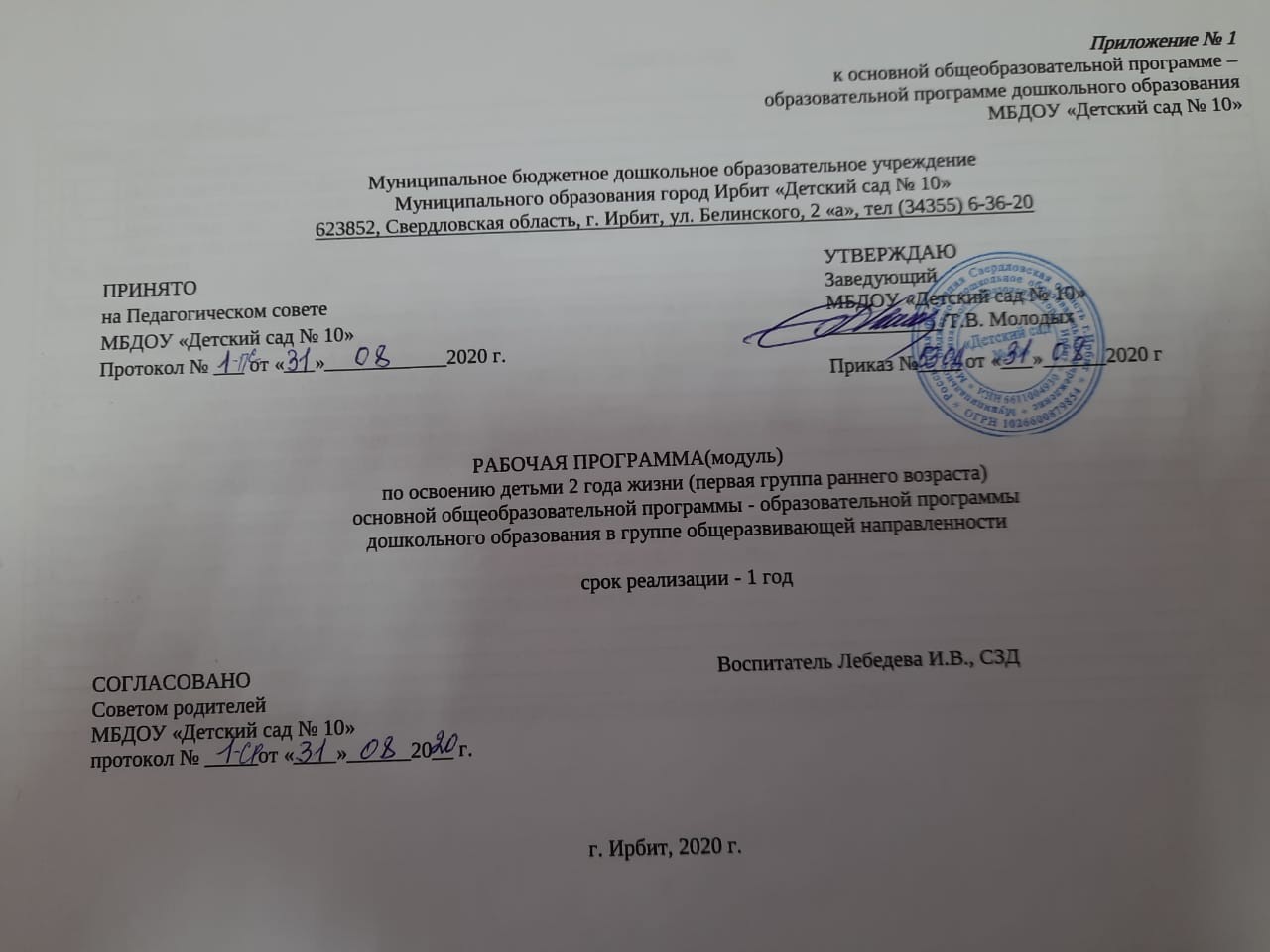 СОДЕРЖАНИЕОбязательная часть1. ЦЕЛЕВОЙ РАЗДЕЛПояснительная запискаРабочая программа по освоению детьми 2 года жизни (первая группа раннего возраста) основной общеобразовательной программы - образовательной программы дошкольного образования (далее по тексту - РП) является нормативно-управленческим документом Муниципального бюджетного дошкольного образовательного учреждения Муниципального образования город Ирбит «Детский сад № 10» (далее по тексту - ДОУ) реализуется в группах общеразвивающей направленности.РП разработана в соответствии с Федеральным государственным образовательным стандартом дошкольного образования, утвержденным Приказом Министерства образования и науки РФ от 17.10.2013 № 1155 (далее по тексту – ФГОС ДО), с учетом примерной образовательной программы дошкольного образования, одобренной решением федерального учебно-методического объединения по общему образованию (протокол от 20 мая 2015 г. №2/15) (далее по тексту – Примерная программа).Обучение и воспитание в ДОУ осуществляется на русском языке.РП рассчитана на 1 год. Ребенок может поступать в ДОУ и осваивать РП на разных этапах её реализации.ДОУ работает по режиму пятидневной рабочей недели: с 7.30-18.00 часов, исключая выходные и праздничные дни. Продолжительность пребывания детей в ДОУ - 10,5 часов. РП направлена на:1.создание условий развития ребенка, открывающих возможности для его позитивной социализации, его личностного развития, развития инициативы и творческих способностей на основе сотрудничества со взрослыми и сверстниками и соответствующим возрасту видам деятельности;2.на создание развивающей образовательной среды, которая представляет собой систему условий социализации и индивидуализации детей.РП:1.раскрывается через представление общей модели образовательного процесса в ДОУ, возрастных нормативов развития детей дошкольного возраста, определение структуры и наполнения содержания образовательной деятельности в соответствии с направлениями развития ребенка в пяти образовательных областях. Образовательные области, содержание образовательной деятельности, равно как и организация образовательной среды, в том числе предметно-пространственная и развивающая образовательная среда, выступают в качестве структурных единиц, из которых создана данная Программа. Содержание Программы выстроено на материалах выбранных участниками образовательных отношений (взрослыми) спектра имеющихся образовательных программ дошкольного образования («Навигатор образовательных программ»);2.учитывает обобщения и интеграцию фундаментальных достижений отечественной и мировой дошкольной педагогики, психологии, других наук, отражает концепцию воспитания дошкольника как неповторимой индивидуальности на основе амплификации развития и саморазвития его самосознания;3.направлена на образование, развитие и саморазвитие дошкольника с 1 до 2 лет.РП определяет содержание и организацию образовательной деятельности на уровне дошкольного образования, обеспечивает развитие личности детей дошкольного возраста в различных видах общения и деятельности с учетом их возрастных, индивидуальных психологических и физиологических особенностей.Структура РП соответствует требованиям ФГОС ДО и учитывает Примерную программу. РП включает следующие разделы: целевой, содержательный, организационный, дополнительный. Программа состоит из обязательной части и части, формируемой участниками образовательных отношений. Объем обязательной части РП составляет не менее 60% от ее общего объема; части, формируемой участниками образовательных отношений не более 40%. Обязательная часть РП разработана на основе программно-методического комплекса: «От рождения до школы». Инновационная программа дошкольного образования. / Под ред. Н. Е. Вераксы, Т. С. Комаровой, Э. М. Дорофеевой. - Издание пятое (инновационное), исп. и доп. - М.: МОЗАИКА-СИНТЕЗ, 2019. - c. 336. Протокол № 7 от 25.09.2019 г. решение ученого совета ФГБНУ «Институт изучения детства, семьи и воспитания Российской академии образования» (Письмо № 309/07 от 25.09.2019).Часть РП, формируемая участниками образовательных отношений, разработана с учетом: Комплексной образовательной программы для детей раннего возраста «Первые шаги» / Е.О. Смирнова, Л.Н. Галигузова, С.Ю. Мещерякова. 3-е изд. М.: ООО «Русское слово учебник», 2019. 168 с. (ФГОС дошкольного образования).РП адресована:1.родителям (законным представителям) - для информирования о целях, содержании и организации образовательного процесса, о предполагаемых результатах деятельности образовательной организации;2.педагогам - для углубления понимания смыслов дошкольного образования и в качестве ориентира в проектировании практической образовательной деятельности и оценки освоения детьми содержания Программы;3.администрации - для координации деятельности педагогического коллектива по осуществлению требований к содержанию, условиям реализации Программы и результатам освоения детьми дошкольного возраста основной образовательной программы, а также осуществления управленческого контроля; для регулирования совместных действий участников образовательных отношений.1.1.1. Цели и задачи реализации ПрограммыГлавная цель российского образования была сформулирована в майском Указе Президента Российской Федерации № 204 от 7 мая 2018 года «О национальных целях и стратегических задачах развития Российской Федерации на период до 2024 года» - Воспитание гармонично развитой и социально ответственной личности на основе духовно-нравственных ценностей народов Российской Федерации, исторических и национально-культурных традиций.Для достижения этой цели была решена очень важная и актуальная задача - обеспечение оптимального сочетания классического дошкольного образования и современных образовательных технологий.Главное нововведение пятого (инновационного) издания Программы - это нацеленность на создание ПДР (пространство детской реализации) - поддержку детской инициативы, творчества, развитие личности ребенка, создание условий для самореализации. Пятое (инновационное) издание Программы предоставляет дошкольным организациям и воспитателям больше возможностей, стимулирует к творчеству.Таблица № 1. Основные задачи 1.1.2. Принципы и подходы к формированию ПрограммыОсновные принципы дошкольного образования:полноценное проживание ребенком всех этапов детства (младенческого, раннего и дошкольного возраста), обогащение (амплификация) детского развития; построение образовательной деятельности на основе индивидуальных особенностей каждого ребенка, при котором сам ребенок становится активным в выборе содержания своего образования, становится субъектом образования (далее - индивидуализация дошкольного образования);содействие и сотрудничество детей и взрослых, признание ребенка полноценным участником (субъектом) образовательных отношений;поддержка инициативы детей в различных видах деятельности;сотрудничество Организации с семьей;приобщение детей к социокультурным нормам, традициям семьи, общества и государства;формирование познавательных интересов и познавательных действий ребенка в различных видах деятельности;возрастная адекватность дошкольного образования (соответствие условий, требований, методов возрасту и особенностям развития);учет этнокультурной ситуации развития детей.Опираясь на вышеперечисленные научные концепции, программа «ОТ РОЖДЕНИЯ ДО ШКОЛЫ» реализует следующие основные принципы и положения:обеспечивает всестороннее развитие каждого ребенка, в том числе развитие социальных, нравственных, эстетических, интеллектуальных, физических качеств, инициативности, самостоятельности и  ответственности ребенка;реализует принцип возрастного соответствия - предлагает содержания и методы дошкольного образования в соответствии с психологическими законами развития и возрастными возможностями детей;сочетает принципы научной обоснованности и практической применимости - соответствует основным положениям возрастной психологии и дошкольной педагогики и может быть успешно реализована в массовой практике дошкольного образования;соответствует критериям полноты, необходимости и достаточности - решает поставленные цели и задачи на необходимом и достаточном материале, максимально приближаясь к разумному «минимуму»;объединяет обучение и воспитание в целостный образовательный процесс на основе традиционных российских духовно-нравственных и социокультурных ценностей;построена на принципах позитивной социализации детей на основе принятых в обществе правил и норм поведения в интересах человека, семьи, общества и государства;обеспечивает преемственность между всеми возрастными дошкольными группами и между детским садом и начальной школой;реализует принцип индивидуализации дошкольного образования, что означает построение образовательного процесса с учетом индивидуальных особенностей, возможностей и интересов детей;базируется на личностно-ориентированном взаимодействии взрослого с ребенком, что означает понимание (признание) уникальности, неповторимости каждого ребенка; поддержку и развитие инициативы детей в различных видах деятельности;предусматривает учет региональной специфики и варьирование образовательного процесса в зависимости от региональных особенностей;реализует принцип открытости дошкольного образования;предусматривает эффективное взаимодействие с семьями воспитанников;использует преимущества сетевого взаимодействия с местным сообществом;предусматривает создание современной информационно-образовательной среды организации;предлагает механизм профессионального и личностного роста педагогов, работающих по программе «ОТ РОЖДЕНИЯ ДО ШКОЛЫ».1.2. Планируемые результаты освоения ПрограммыОжидаемые образовательные результаты (целевые ориентиры) Программы «ОТ РОЖДЕНИЯ ДО ШКОЛЫ» базируются на ФГОС ДО и целях и задачах, обозначенных в пояснительной записке к Программе. Но что можно считать хорошими образовательными результатами в дошкольном воспитании? К каким конкретно результатам следует стремиться воспитателю? Понятно, что это коренным образом зависит от возрастных и индивидуальных возможностей ребенка. Например, проявление инициативы у трехлетнего ребенка совершенно иное, нежели у шестилетнего. Поэтому ожидаемые результаты освоения детьми Программы «ОТ РОЖДЕНИЯ ДО ШКОЛЫ» будем подразделять на итоговые и промежуточные.Таблица № 2. Ожидаемые образовательные результаты (целевые ориентиры)Ожидаемые итоговые результаты освоения Программы являются целевыми ориентирами для воспитателя на этапе завершения детьми дошкольного образования. Промежуточные ожидаемые результаты освоения Программы являются целевыми ориентирами для воспитателя в каждый возрастной период освоения Программы.Ожидаемые итоговые и промежуточные образовательные результаты освоения детьми программы «ОТ РОЖДЕНИЯ ДО ШКОЛЫ» будут даны в содержательном разделе в подразделах для соответствующих возрастов при переиздании Программы.1.3. Значимые для разработки и реализации Программы характеристики, в том числе, характеристики особенностей развития детейПриродно-географические условия:Город Ирбит расположен в 204 км к востоку от Екатеринбурга, на правом берегу реки Ницы при впадении в нее реки Ирбит. Через город проходит железнодорожная магистраль Екатеринбург - Тавда - Устье - Аха, а также автомобильные дороги, идущие на юго-запад к Камышлову и Артемовскому, на юго-восток - в Тюмень и Талицу, на северо-восток - в Туринск, на северо-запад - в Нижний Тагил и Алапаевск. Общая площадь Муниципального образования город Ирбит - 6423 га. Граничит со всех сторон с Ирбитским МО (Ирбитский район). В северной части города заложен парк общегородского значения, в южной - расположена лесопарковая зона - массив «Бугры» с живописным рельефом, сосновыми и сосно-берёзовыми лесами. В 20 км от города находится памятник природы «Белая горка», где сформирован комплекс детских оздоровительных учреждений. На северо-востоке (в междуречье Ницы и Ирбита) находится природный заповедник «Вязовая роща» (крайняя восточная точка распространения дикорастущих вязов на территории РФ). Главными водными артериями являются равнинные реки Ница и Ирбит, относящиеся к западно-сибирскому типу с характерным весенним половодьем. В районе города расположены месторождения диатомитов и стекольных песков. Карьеры занимают площадь 31 га. Климатические условия: Ирбит находится в зоне резко континентального климата, где зима продолжительная, многоснежная и суровая, а лето короткое влажное и умеренно-тёплое. Весна приходит в конце марта. В среднем установление устойчивого снежного покрова происходит в первой декаде ноября, а схода в первой декаде апреля. Средняя относительная влажность воздуха составляет 71%. В течение всего года преобладает юго-западный ветер, но часты также западный и южный. Наиболее часто туманы в августе, сентябре и декабре, вероятнее всего утром, в промежутке. Метели чаще бывают в ноябре - декабре. В начале зимы, случается гололёд. Исходя из климатических условий региона, графика образовательного процесса составляется в соответствии с выделением двух периодов: 1. Холодный (сентябрь-май) - учебный год. Составляется определенный распорядок дня и расписание непосредственной образовательной деятельности. 2. Теплый (июнь-август), для которого составляется другой распорядок дня. В холодной время пребывание детей на открытом воздухе ограничивается температурными режимами. А в летнее время деятельность детей организуется на открытом воздухе.Национально-культурные и этнокультурные особенности: Население города Ирбита многонациональное. В результате миграционных процессов в городе значительной выросло количество этнически русских, бывших граждан государств СНГ. Но при этом в детском саду этнический состав семей воспитанников в основном имеет однородный характер, основной контингент – дети из русскоязычных семей.В содержании образовательной программы учитывается многонациональность, многоконфессиональность Уральского региона. Сильные православные традиции.Культура народов региона (национальные обычаи и традиции). Исторически сложившиеся народы Среднего Урала - русские, удмурты, манси, татары, башкиры, марийцы, чуваши и т.д.. С учетом национально-культурных традиций народов Среднего Урала осуществлен отбор произведений национальных (местных) писателей, поэтов, композиторов, художников, образцов национального (местного) фольклора, народных художественных промыслов при ознакомлении детей с искусством, народных игр, средств оздоровления.В городе много исторических памятников, богатое архитектурное наследие и проводятся исторические мероприятия, например, Ирбитская ярмарка. Особое внимание к формированию у детей понимания принадлежности к определенной социальной группе, где в качестве идентификации и с этносом выступают родной язык, традиционные ценности и культура; формированию толерантного и уважительного отношения к людям другой национальности. И в то же время необходимо обеспечить возможность почувствовать гордость своей национальной принадлежности.Перечень нормативных документовОснованием для разработки Программы послужили нормативные правовые документы сферы образования Российской Федерации: Федеральный закон № 273-ФЗ от 29 декабря 2012 г. (ред. от 31.12.2014, с изм. от 02.05.2015) «Об образовании в Российской Федерации».Приказ Министерства образования и науки Российской Федерации № 1155 от 17 октября 2013г. «Об утверждении федерального государственного образовательного стандарта дошкольного образования» (зарегистрирован Минюстом России 14 ноября 2013г., регистрационный № 30384).«Порядок организации и осуществления образовательной деятельности по основным общеобразовательным программам – образовательным программам дошкольного образования» (приказ Министерства образования и науки Российской Федерации № 1014 от 30 августа 2013 г.).Постановление Главного государственного санитарного врача Российской Федерации № 26 от 15 мая 2013 г. «Об утверждении СанПиН 2.4.1.3049-13 «Санитарно-эпидемиологические требования к устройству, содержанию и организации режима работы дошкольных образовательных организаций» (с изменениями на 27 августа 2015г.). Психолого-педагогические условия, обеспечивающие развитие ребенкаПрограмма предполагает создание следующих психолого-педагогических условий, обеспечивающих развитие ребенка в соответствии с его возрастными и индивидуальными возможностями и интересами: Личностно-порождающее взаимодействие взрослых с детьми, предполагающее создание таких ситуаций, в которых каждому ребенку предоставляется возможность выбора деятельности, партнера, средств и пр.; обеспечивается опора на его личный опыт при освоении новых знаний и жизненных навыков. Ориентированность педагогической оценки на относительные показатели детской успешности, то есть сравнение нынешних и предыдущих достижений ребенка, стимулирование самооценки.Формирование игры как важнейшего фактора развития ребенка. Создание развивающей образовательной среды, способствующей физическому, социально-коммуникативному, познавательному, речевому, художественно-эстетическому развитию ребенка и сохранению его индивидуальности. Сбалансированность репродуктивной (воспроизводящей готовый образец) и продуктивной (производящей субъективно новый продукт) деятельности, то есть деятельности по освоению культурных форм и образцов и детской исследовательской, творческой деятельности; совместных и самостоятельных, подвижных и статичных форм активности.Участие семьи как необходимое условие для полноценного развития ребенка дошкольного возраста.Профессиональное развитие педагогов, направленное на развитие профессиональных компетентностей, в том числе коммуникативной компетентности и мастерства мотивирования ребенка, а также владения правилами безопасного пользования Интернетом, предполагающее создание сетевого взаимодействия педагогов и управленцев, работающих по Программе. Кроме этого, для успешной реализации Программы предусмотрены такие психолого-педагогические условия, как: уважение взрослых к человеческому достоинству детей, формирование и поддержка их положительной самооценки, уверенности в собственных возможностях и способностях; использование в образовательной деятельности форм и методов работы с детьми, соответствующих их возрастным и индивидуальным особенностям (недопустимость, как искусственного ускорения, так и искусственного замедления развития детей); построение образовательной деятельности на основе взаимодействия взрослых с детьми, ориентированного на интересы и возможности каждого ребенка и учитывающего социальную ситуацию его развития; поддержка взрослыми положительного, доброжелательного отношения детей друг к другу и взаимодействия детей друг с другом в разных видах деятельности; поддержка инициативы и самостоятельности детей в специфических для них видах деятельности;возможность выбора детьми материалов, видов активности, участников совместной деятельности и общения;защита детей от всех форм физического и психического насилия;поддержка родителей (законных представителей) в воспитании детей, охране и укреплении их здоровья, вовлечение семей непосредственно в образовательную деятельность.Программа выстраивается на методологических подходах к образованию детей дошкольного возраста и основывается на следующих научно обоснованных подходах: культурно-историческом, деятельностном,личностном, аксиологическом,культурологическом. Культурно-исторический подход предполагает необходимость учета интересов и потребностей ребенка дошкольного возраста, зоны его ближайшего развития, ведущей деятельности возраста, понимание взрослого как главного носителя культуры в процессе развития ребенка, организация образовательного процесса в виде совместной деятельности взрослого и детей.Центральной категорией деятельностного подхода является категория деятельности, предполагающая активное взаимодействие ребёнка с окружающей его действительностью, направленное на  познание. Преобразуя действительность на доступном для него уровне, ребёнок проявляется как субъект собственного развития.Личностный подход в широком значении предполагает отношение к ребенку как к самостоятельной ценности, принятие его таки, каков он есть.Аксиологический подход предполагает ценностную ориентацию всего образовательного процесса. Помимо общечеловеческих ценностей (добро, красота, справедливость, ответственность и др.), в Программе большое внимание уделяется формированию у детей чувства принадлежности в первую очередь к своей семье, ближайшему социуму, своей стране. Культурологический подход ориентирует образование на формирование общей культуры ребенка, освоение им общечеловеческих культурных ценностей, в том числе как жителя Среднего Урала. Все методологические подходы взаимосвязаны.Возрастные характеристикиНа втором году жизни развивается самостоятельность детей, формируется предметно-игровая деятельность, появляются элементы сюжетной игры. Общение с взрослым носит ситуативно-деловой характер, затем характер делового сотрудничества. Совершенствуются восприятие, речь, наглядно-действенное мышление, чувственное познание действительности.Ежемесячная прибавка в весе составляет 200–250 г, а в росте - 1 см. Продолжается совершенствование строения и функций внутренних органов, костной, мышечной и центральной нервной системы. Повышается работоспособность нервных клеток. Длительность каждого периода активного бодрствования у детей до полутора лет составляет 3-4 часа, у детей двух лет – 4-5,5 часа. На развитие основных движений ребенка частично влияют пропорции его тела: короткие ноги, длинное туловище, большая голова. Малыш до полутора лет часто падает при ходьбе, не всегда может вовремя остановиться, обойти препятствие. Несовершенна и осанка. Вследствие недостаточного развития мышечной системы ребенку трудно долго выполнять однотипные движения, например, ходить с мамой «только за ручку». Для детей второго года жизни характерна высокая двигательная активность.Постепенно совершенствуется ходьба. Дети учатся свободно передвигаться на прогулке: они взбираются на бугорки, ходят по траве, перешагивают через небольшие препятствия, например, палку, лежащую на земле. Исчезает шаркающая походка. В подвижных играх и на музыкальных занятиях дети выполняют боковые шаги, медленно кружатся на месте.В начале второго года дети много и охотно лазают: взбираются на горку, на диванчики, а позже (приставным шагом) и на шведскую стенку, а также перелезают через бревно, подлезают под скамейку, пролезают через обруч. После полутора лет у малышей кроме основных развиваются подражательные движения (мишке, зайчику). В простых подвижных играх и плясках дети привыкают координировать свои движения и действия друг с другом (при участии не более 8 - 10 человек). В разных видах деятельности обогащается сенсорный опыт. В процессе знакомства с предметами ребенок слышит названия форм (кубик, кирпичик, шарик, «крыша» - призма), одновременно воспринимая их (гладит предмет, обводит пальцем по контуру, стучит, бросает и т. п.) и уточняя физические качества. При этом происходит и ознакомление с основными фигурами (квадрат, четырехугольник, круг, треугольник). С помощью взрослого ребенок упражняется в установлении сходства и различий между предметами, имеющими одинаковые названия (большой красный мяч - маленький синий мяч, большой белый мишка - маленький черный мишка и т. д.).При обучении и правильном подборе игрового материала дети осваивают действия с разнообразными игрушками: разборными (пирамиды, матрешки и др.), строительным материалом и сюжетными игрушками (куклы с атрибутами к ним, мишки). Эти действия ребенок воспроизводит по подражанию после показа взрослого.Постепенно из отдельных действий складываются «цепочки», и малыш учится доводить предметные действия до результата: заполняет колечками всю пирамиду, подбирая их по цвету и размеру, из строительного материала возводит по образцу, а затем по памяти забор, паровозик, башенку и другие несложные постройки.Значительные перемены происходят и в действиях с сюжетными игрушками. Дети начинают переносить разученное действие с одной игрушкой (кукла) на другие (мишки, зайки); они активно ищут предмет, необходимый для завершения действия (одеяло, чтобы уложить куклу спать, мисочку, чтобы накормить мишку).Воспроизводя подряд 2-3 действия, они сначала не ориентируются на то, как это бывает в жизни: спящую куклу, например, вдруг начинают катать на машинке. К концу второго года жизни в игровых действиях детей уже отражается привычная им жизненная последовательность: погуляв с куклой, кормят ее и укладывают спать. Бытовые действия с сюжетными игрушками дети воспроизводят на протяжении всего периода дошкольного детства. Но при этом дети 3-5 лет и старше устраивают из каждого действия «многозвеньевой ритуал». Перед едой кукле вымоют руки, завяжут салфетку, проверят, не горяча ли каша, кормить будут ложкой, а пить дадут из чашки. Всего этого на втором году жизни нет. Ребенок просто подносит миску ко рту куклы. Аналогично он поступает и в других ситуациях. Этими особенностями объясняется простота подбора сюжетных игрушек и атрибутов к ним.На втором году жизни из отдельных действий складываются элементы деятельности, свойственной дошкольному детству: предметная с характерным для нее сенсорным уклоном, конструктивная и сюжетная игра. В предметной деятельности появляются соотносящие и орудийные действия. Успехи в развитии предметно-игровой деятельности сочетаются с ее неустойчивостью. Имея возможность приблизиться к любому предмету, попавшему в поле зрения, ребенок бросает то, что держит в руках, и устремляется к нему. Постепенно он с помощью взрослого учится доводить начатое до конца, добиваясь результата.Второй год жизни - период интенсивного формирования речи. Связи между предметом, действием и словами, их обозначающими, формируются в 6-10 раз быстрее, чем в конце первого года жизни. Дети усваивают названия предметов, действий, обозначения некоторых качеств и состояний. Благодаря этому можно организовать деятельность и поведение малышей, формировать и совершенствовать восприятие, в том числе составляющие основу сенсорного воспитания.В процессе разнообразной деятельности с взрослыми дети усваивают, что одно и то же действие может относиться к разным предметам: «надень шапку, надень колечки на пирамидку» и т. д. Важным приобретением речи и мышления является формирующаяся на втором году жизни способность обобщения. Слово в сознании ребенка начинает ассоциироваться не с одним предметом, а обозначать все предметы, относящиеся к этой группе, несмотря на различия по цвету, размеру и даже внешнему виду (кукла большая и маленькая, голышом и одетая, кукла-мальчик и кукла-девочка). Способность обобщения позволяет детям узнавать предметы, изображенные на картинке, в то время как в начале года на просьбу показать какой-либо предмет малыш ориентировался на случайные несущественные признаки. Так, словом «кх» он мог обозначать и кошку, и меховой воротник. Малыш привыкает к тому, что между предметами существуют разные связи, а взрослые и дети действуют в разных ситуациях, поэтому ему понятны сюжетные инсценировки (показ игрушек, персонажей кукольного и настольного театра).Впечатления от таких показов, заинтересованного рассматривания сохраняются в памяти. Поэтому дети старше полутора лет способны поддерживать диалог-воспоминание с взрослым о недавних событиях или вещах, связанных с их личным опытом: «Кто гулял?» - «Что видели?» - «Собачку». - «Кого кормили зернышками?» - «Птичку».Активный словарь на протяжении года увеличивается неравномерно. К полутора годам он равен примерно 20-30 словам. После 1 года 8-10 месяцев происходит скачок, развивается активно используемый словарь. В нем много глаголов и существительных, встречаются простые прилагательные и наречия (тут, там, туда и т. д.), а также предлоги.Упрощенные слова (ту-ту, ав-ав) заменяются обычными, пусть и несовершенными в фонетическом отношении. После полутора лет ребенок чаще всего воспроизводит контур слова (разное число слогов), наполняя его звуками заместителями, более или менее близкими по звучанию слышимому образцу. Попытки улучшить произношение, повторяя слово за взрослым, в этом возрасте не приносят успеха. Это становится возможным лишь на третьем году жизни. Ребенок в большинстве случаев после полутора лет правильно произносит губно-губные звуки (п, б, м), передние небноязычные (т, д, н), задние небноязычные (г, х). Свистящие, шипящие и сонорные звуки, а также слитные фонемы в словах, произносимых ребенком, встречаются крайне редко. Вначале произносимое ребенком слово является целым предложением. Так, слова «бах, упала» в одних случаях обозначают, что малыш уронил игрушку, в других - что он сам упал и ушибся. К полутора годам в высказываниях детей появляются двухсловные предложения, а в конце второго года обычным становится использование трех-, четырехсловных предложений.Ребенок старше полутора лет активно обращается к взрослым с вопросами. Но выражает их преимущественно интонационно: «И я куся?» - то есть «Ира кушала?» Вопросительными словами дети пользуются реже, но могут спросить: «Где платок?», «Баба куда пошла?», «Это что?»Дети учатся выполнять словесные просьбы взрослого в пределах видимой, наглядной ситуации.На втором году жизни ребенок усваивает имена взрослых и детей, с которыми общается повседневно, а также некоторые родственные отношения (мама, папа, бабушка). Он понимает элементарные человеческие чувства, обозначаемые словами «радуется», «сердится», «испугался», «жалеет». В речи появляются оценочные суждения: «плохой», «хороший», «красивый».Совершенствуется самостоятельность детей в предметно-игровой деятельности и самообслуживании. Малыш постепенно овладевает умением самостоятельно есть любую пищу, умываться и мыть руки, приобретает навыки опрятности, аккуратности.Расширяется ориентировка в ближайшем окружении. Знание того, как называются части помещения группы (мебель, одежда, посуда), помогает ребенку выполнять несложные (состоящие из одного, а к концу года из 2–3 действий) поручения взрослых. Постепенно он привыкает соблюдать элементарные правила поведения, обозначаемые словами «можно», «нельзя», «нужно». Общение с взрослым носит деловой, объектно-направленный характер.На втором году закрепляется и углубляется деловое сотрудничество с взрослым, потребность общения с ним по самым разным поводам. При этом к двум годам дети постепенно переходят от языка жестов, мимики, выразительных звукосочетаний к выражению просьб, желаний, предложений с помощью слов и коротких фраз. Так речь становится основным средством общения с взрослым, хотя в этом возрасте ребенок охотно говорит только с близкими, хорошо знакомыми ему людьми.На втором году жизни между детьми сохраняется и развивается тип эмоционального взаимообщения. Они самостоятельно играют друг с другом (по двое-трое) в разученные ранее при помощи взрослого игры («Прятки», «Догонялки»).Однако опыт взаимообщения у детей невелик, и основа его еще не сформирована. Имеет место непонимание со стороны предполагаемого партнера. Ребенок может расплакаться и даже ударить жалеющего его. Он активно протестует против вмешательства в свою игру.Игрушка в руках другого гораздо интереснее для малыша, чем та, что стоит рядом. Отобрав игрушку у соседа, но, не зная, что делать дальше, малыш просто бросает ее. Воспитателю следует пресекать подобные факты, чтобы у детей не пропало желание общаться.Взаимообщение детей в течение дня возникает, как правило, в предметно-игровой деятельности и режимных процессах. Поскольку предметно-игровые действия и самообслуживание только формируются, самостоятельность, заинтересованность в их выполнении следует всячески оберегать. Детей приучают соблюдать «дисциплину расстояния», и они сначала осваивают умение играть и действовать рядом, не мешая друг другу, а затем играть вместе по 2–3 человека, вести себя в группе соответствующим образом: не лезть в тарелку соседа, подвинуться на диванчике, чтобы мог сесть еще один ребенок, не шуметь в спальне и т. д. При этом они пользуются простыми словами: «на» («возьми»), «дай», «пусти», «не хочу» и др.На фоне «охраны» деятельности каждого малыша нужно формировать совместные действия. Сначала по подсказке взрослого, а к двум годам самостоятельно дети способны помогать друг другу: принести предмет, необходимый соседу для продолжения игры (кубики, колечки для пирамидки, одеяло для куклы). Подражая маме или воспитателю, один малыш пытается «накормить, причесать» другого. Возможны несложные плясовые действия малышей парами на музыкальных занятиях.Одним из главных приобретений второго года жизни можно считать совершенствование основных движений, особенно ходьбы. Подвижность ребенка порой даже мешает ему сосредоточиться на спокойных занятиях. Наблюдается быстрое и разноплановое развитие предметно-игрового поведения, благодаря чему к концу пребывания детей во второй группе раннего возраста у них формируются компоненты всех видов деятельности, характерных для периода дошкольного детства. Происходит быстрое развитие разных сторон речи и ее функций. Хотя темп развития понимания речи окружающих по-прежнему опережает умение говорить, в конце второго года активный словарь состоит уже из 200–300 слов. С помощью речи можно организовать поведение ребенка, а речь самого малыша становится основным средством общения с взрослым.С одной стороны, возрастает самостоятельность ребенка во всех сферах жизни, с другой - он осваивает правила поведения в группе (играть рядом, не мешая другим, помогать, если это понятно и несложно). Все это является основой для развития в будущем совместной игровой деятельности.Часть, формируемая участниками образовательных отношений	1. ЦЕЛЕВОЙ РАЗДЕЛ1.1. Пояснительная запискаЧасть, формируемая участниками образовательных отношений учитывает образовательные потребности, интересы и мотивы детей членов их семей и ориентируется на :- Примерную парциальную образовательную программу для детей раннего возраста (1-3года) «Первые шаги» Программа основана на современных научных представлениях о закономерностях психического развития ребенка в раннем возрасте, ведущей роли предметной деятельности и общения с взрослым. Исходными теоретическими позициями программы являются положения концепции о генезисе коммуникативной деятельности, разработанной выдающимся детским психологом М.И.Лисиной Программа построена на гуманистических принципах личностно- ориентированной педагогики, предполагающих признание самоценности каждого возрастного периода жизни человека, уважение к личности ребенка, создание условий для развития его активности, инициативности, творческого потенциала. При ее разработке авторы стремились использовать богатое наследие народной педагогики, опыт отечественных и зарубежных педагогов в области воспитания детей раннего возраста. Программа является комплексной, так как охватывает все образовательные области, представленные в ФГОСТ ДО: - познавательное - речевое - социально- коммуникативное - художественно-эстетическое - физическое. Программа может использоваться как самостоятельная, так и интегрироваться в другие образовательные программы.Цель и задачи реализации формируемой частиЦель Программы «Первые шаги» - развитие целостной личности ребёнка - его активности, самостоятельности, эмоциональной отзывчивости к окружающему миру, творческого потенциала.Исходными теоретическими позициями программы является концепция генезиса общения ребенка М.И.Лисиной, развивающая положения культурноисторической теории Л.С.Выготского, теория ведущей деятельности А.Н. Леонтьева и периодизации психического развития Д.Б. Эльконина.В соответствии с этими позициями определяющими факторами психического развития ребенка раннего возраста являются его общение со взрослым и ведущая предметная деятельность. Многочисленные исследования показали, что при адекватном общении ребенка со взрослыми и обеспечении условий для успешного развития предметной деятельности в этом возрасте закладываются наиболее важные и фундаментальные человеческие способности и личностные качества - познавательные способности, любознательность, творческое воображение, целенаправленность и настойчивость, доверие к другим людям, уверенность в себе и другие.В программе «Первые шаги» разработаны методы воспитания и развития детей раннего возраста, основанные на современных научных данных о психологических закономерностях развития ребенка. В соответствии с возрастными особенностями детей раннего возраста.Программе ставятся следующие педагогические задачи:- Развитие познавательных способностей, которое в раннем возрасте реализуется в предметной деятельности детей.- Социально-коммуникативное развитие, которое применительно к раннему возрасту предполагает развитие общения со взрослыми и сверстниками, освоение культурных норм поведения.- Речевое развитие, которое в раннем возрасте реализуется в общении со взрослым.- Формирование игровой деятельности детей, обеспечивающее преемственность раннего и дошкольного возраста и полноценное становление ведущей деятельности дошкольников.- Художественно-эстетическое развитие, направленное на приобщение детей к изобразительной, театрализованной деятельности, музыкальное развитие.- Физическое развитие в ходе освоения детьми основных видов двигательной активности, формирование навыков здорового образа жизни.1.1.2. Принципы построения программы1. Одним из главных принципов, на которых базируется данная программа, является принцип развития. Развитие понимается как появление у ребенка нового отношения к миру, себе и другим людям, новых способностей, интересов и побуждений к действию, освоение новых способов деятельности. Всё это находит свое отражение в детской инициативности самостоятельности, в том, что малыш сам к чему-то стремится, что-то сампридумывает, старается достичь результата.2. Принцип самоценности раннего возраста, его полноценное проживание. Каждый период детства рассматривается не как подготовка к будущей жизни, акак настоящая, самобытная, неповторимая жизнь. Ценность раннего детствазаключается в том, что оно позволяет ребенку в индивидуальных и совместных со взрослыми занятиях осуществлять разные виды свободной деятельности -играть, рисовать, слушать сказки и рассказы, экспериментировать,конструировать, помогать взрослым. Эти виды деятельности, не предполагающие выполнения каких либо жестких правил и норм, ребенок осуществляет по собственному желанию, сам процесс их выполнения и их итоги радуют детей. Но вместе с тем, многообразие этих видов дает детям достаточно много знаний, умений и навыков, а главное - развивает их чувства, мышление, воображение, память, внимание, волю, нравственные качества, тягук общению со сверстниками и взрослыми.3. Следующий базовый принцип программы - принцип деятельности. Решение образовательных задач в детском возрасте должно опираться на характерные для каждого возрастного этапа виды детской деятельности и общения совзрослым.В раннем возрасте развитие разных сторон психики ребенка происходит в ведущей для этого периода предметной деятельности. В соответствии с этим содержание программы построено на включении детей всамостоятельные и совместные со взрослым действия с разнообразнымипредметами, экспериментирование с водой, песком, пластическимиматериалами, красками, в игры со взрослыми и сверстниками,4. Опора на игровые методы - один из важных принципов программы«Первые шаги». Игра в широком смысле данного термина является универсальным методом воспитания и развития маленьких детей. Любая игра обладает комплексным воспитательным воздействием и приносит эмоциональное удовлетворение ребенку. Игра, основанная на свободном взаимодействии взрослого с детьми и самих детей друг с другом, позволяет ребенку проявить собственную активность, наиболее полно реализовать себя.5. Следующий основополагающий принцип программы - принцип содействия и сотрудничества детей и взрослых, который реализуется в личностно-ориентированном взаимодействии взрослых с детьми. Личностно-ориентированное взаимодействие предполагает создание условий для эмоционального благополучия каждого ребенка, уважение к его интересам и потребностям, предоставление права на реализацию своей индивидуальности. Дети раннего возраста особенно чувствительны к отношению взрослого. Доброжелательность и эмоциональная выразительность взрослого, внимание к настроению ребѐнка, отношение к нему как к самоценной личности – всѐ это не второстепенные, а главные моменты при взаимодействии с маленькими детьми. Такое взаимодействие является основным условием эмоционального благополучия маленького ребѐнка и его полноценного развития. Личностно-ориентированное взаимодействие позволяет осуществлять индивидуальный подход в воспитании и обучении детей.6. Принцип поддержки инициативы детей в разных видах деятельности. В программе предусматривается предоставление каждому ребенку возможности выбора игр, занятий, материалов. Даются методические рекомендациивоспитателям по проведению наблюдения за развитием детей с целью постановки индивидуальных образовательных задач.7. Следующий принцип, которому следует программа - принцип полноты содержания образования. Требования ФГОСТ ДОк содержанию образованиядетей предполагают обеспечение условий для всестороннего развития ребенка. Содержание дошкольного образования (в том числе образования детей раннеговозраста) включает следующие сферы развития ребенка: познавательное, речевое, социально-коммуникативное, художественно-эстетическое и  физическое развитие. В программе «Первые шаги» предусмотрено созданиеусловий для всех линий развития.8. Принцип полноты неразрывно связан с принципом интеграции содержания образования. В соответствии с современными психолога-педагогическими представлениями, содержание образования детей должнобыть не узко предметным, а интегрированным. Принцип интеграциипредполагает сочетание и взаимопроникновение в педагогическом процессеразных видов детской деятельности. Это обеспечивает полноту реализациивозможностей ребенка, целостность восприятия им окружающего мира, еговсестороннее развитие. В данной программе принцип интеграции реализуется втом, что большинство разработанных игр и занятий имеет комплексныйхарактер. Подразделение игр по отдельным направлениям развития достаточноусловно, поскольку каждая игра в той или иной мере активизирует всепсихические процессы, разные виды деятельности и способности ребенка. Программа также предполагает гибкое планирование педагогического процесса, которое позволяет воспитателям и педагогам объединять предметно-практическую, игровую, познавательную, художественно-эстетическую идругие виды детской деятельности в разных сочетаниях.9. Программа «Первые шаги» исходит из принципа преемственности, заложенного в современной Концепции непрерывного образования. Теоретические основания программы, ее цели, задачи и содержаниеобеспечивают преемственность образования детей на разных возрастныхэтапах. Результаты апробации программы свидетельствуют о ее эффективности, обеспечении успешного перехода детей из раннего в дошкольный возраст. Принцип преемственности предполагает также достижение согласованности вподходах к воспитанию и обучению ребенка в образовательном учреждении исемье.10. Принцип сотрудничества Организации с семьей реализуется в данной программе, как в организационном, так и в содержательном плане. Программа включает методические рекомендации по организации взаимодействия педагогов и родителей. Игры и занятия, описанные в программе, легко могут быть организованы в домашних условиях.1.1.3.Планируемые результатыВ результате освоения Программы «Первые шаги» ребенок к трем годам:- Интересуется окружающими предметами и активно действует с ними; эмоционально вовлечен в действия с игрушками и другими предметами, с удовольствием исследует их свойства. Проявляет настойчивость в достижении результата своих действий.-Проявляет самостоятельность в бытовых и игровых действиях. Использует специфические, культурно фиксированные предметные действия, знает назначение бытовых предметов (ложки, расчѐски, карандаша и пр.) и умеет пользоваться ими. Владеет простейшими навыками самообслуживания.- Владеет активной и пассивной речью, включѐнной в общение; может обращаться с вопросами и просьбами, понимает речь взрослых. Знает названия окружающих предметов и игрушек.- Стремится к общению со взрослыми и активно подражает им в движениях и действиях. Появляются короткие отобразительные игры, в которых малыш воспроизводит действия взрослого. Возникают первые игровые замещения.- Проявляет интерес к сверстникам; с удовольствием наблюдает за их действиями и подражает им, взаимодействие с ровесниками окрашено яркими эмоциями.- Любит слушать стихи, песни и короткие сказки, рассматривать картинки, двигаться под музыку. Появляется живой эмоциональный отклик на эстетические впечатления.- С удовольствием двигается, ловко встраивается в пространство, стремится осваивать различные виды движения (бег, подпрыги-вание, лазанье, перешагивание, и пр.1.1.4. Значимые характеристикиВ соответствии с периодизацией психического развития, принятой вотечественной психологии, ранний возраст охватывает период жизни ребенка от 1 года до 3 лет. Этот возрастной этап имеет характерные особенности, отличающие его от других периодов детства. Основными факторами психического развития ребенка в раннем возрасте являются ведущая предметная деятельность и ситуативно-деловое общение со взрослыми. В рамках предметной деятельности и общения у ребенка развиваются познавательные способности, речь, игровая деятельность, общение сосверстниками, складываются основные личностные новообразования. Охарактеризуем основные линии психического развития ребенка в раннем возрасте и его отличительные особенности.Обязательная частьII. СОДЕРЖАТЕЛЬНЫЙ РАЗДЕЛ2.1.Описание образовательной деятельности в соответствии с направлениями развития ребенка, с описанием вариативных форм, способов, методов и средств реализации Программы 2.1.1.Содержание образовательной деятельности с детьми 1–2 лет (первая группа раннего возраста)Задачи воспитания и обученияПродолжать укреплять здоровье детей, закалять их, развивать основные виды движений. Создавать условия, способствующие развитию двигательной активности. Предупреждать утомление детей.В режимных процессах формировать простейшие навыки самостоятельности, опрятности, аккуратности.Расширять ориентировку детей в ближайшем окружении, пополнять запас понимаемых слов и активный словарь, развивать потребность в речевом общении. Учить понимать слова, обозначающие названия предметов, действия.Учить понимать простые предложения, небольшие рассказы. Содействовать формированию умения выражать словами, а затем короткими предложениями свои потребности и желания, отвечать на вопросы взрослого.Использовать окружающую обстановку и общение с ребенком для развития его восприятия, мышления, внимания, памяти.Учить детей действовать с игрушками, предметами ближайшего окружения в соответствии с их особенностями и назначением; подражать игровым действиям взрослого, отображать в игре по подражанию, образцу знакомые жизненные ситуации. Развивать познавательную и двигательную активность во всех видах игр.Формировать навыки культуры поведения: здороваться, прощаться, благодарить. Отмечать примеры доброжелательного отношения ребенка к сверстникам. Побуждать к сочувствию и отзывчивости.Учить бережно, относиться к растениям и животным.Развивать эстетическое восприятие. Обращать внимание детей на запахи, звуки, цвет, размер предметов.Учить рассматривать картинки, иллюстрации.Развивать интерес к музыке, поддерживать радостное состояние при прослушивании произведения. Расширять музыкальные впечатления, обогащать слуховой опыт ребенка. Устанавливать взаимосвязь музыки и движений. Побуждать к подражанию певческим интонациям взрослого, к простейшим ритмическим движениям под музыку.Поощрять самостоятельную деятельность детей. Предоставлять им возможность играть с разнообразными дидактическими материалами. Приучать доводить начатую игру до конца. Учить играть, не мешая сверстникам.Развитие речи От 1 года до 1 года 6 месяцевПонимание речи. Расширять запас понимаемых слов. Учить по слову взрослого находить и показывать на картинках игрушки, предметы одежды, посуды. Учить понимать слова, обозначающие части тела человека (руки, ноги, голова), части лица (рот, глаза, уши); бытовые и игровые действия (умываться, гулять); цвета предметов (красный, синий), контрастные размеры (большой, маленький), формы (кубик, кирпичик). Приучать детей понимать простые по конструкции и содержанию фразы, которыми взрослый сопровождает показ игрушек, свои действия. Активная речь. Совершенствовать умение детей подражать звукосочетаниям и словам. Пополнять активный словарь названиями известных действий (спи, иди, упал и т. п.). Учить показывать и называть изображенные на картинке знакомые предметы в статическом положении (к 1 году 3 месяцам) и их же в действии (к 1 году 6 месяцам). Приучать детей отвечать на вопросы «Что это?», «Что делает?». Побуждать переходить от общения с помощью жестов и мимики к общению с помощью доступных речевых средств. Учить произносить по подражанию предложения из двух слов.От 1 года 6 месяцев до 2 летПонимание речи. Расширять запас понимаемых слов. Называть детям цвет предметов (красный, синий, желтый, зеленый), размер (большой, маленький), форму (кубик, кирпичик, крыша-призма), состояние (чистый, грязный), а также место нахождения предмета (здесь, там); временные (сейчас) и количественные (один и много) отношения (к концу года), слова, обозначающие части тела ребенка и его лица (руки, ноги, голова, рот, глаза, уши, нос). Закреплять умение детей с помощью взрослого подбирать знакомые предметы по цвету. Учить понимать слова, обозначающие способы передвижения живот-ных (летает, бегает и т. п.), способы питания (клюет, лакает и т. п.), голосовые реакции (мяукает, лает и т. п.); способы передвижения человека (идет, бежит и т. п.). Учить понимать предложения с предлогами в, на. Учить узнавать и показывать знакомые предметы независимо от их размера и цвета (мяч большой и маленький, красный и синий и т. п.); соотносить одно и то же действие с несколькими предметами (кормить можно куклу, мишку, слоника и т. п.). Содействовать пониманию сюжетов небольших инсценировок с игрушками, спектаклей кукольного театра о событиях, знакомых детям по личному опыту.Активная речь. Поощрять замену звукоподражательных слов общеупотребительными (вместо ав-ав - собака и т. п.). Предлагать образцы правильного произношения слов, побуждать детей к подражанию. Продолжать расширять и обогащать словарный запас: существительными, обозначающими названия игрушек, одежды, обуви, посуды, наименования транспортных средств; глаголами, обозначающими бытовые (есть, умываться и т. п.), игровые (катать, строить и т. п.) действия, действия, противоположные по значению (открывать - закрывать, снимать - надевать и т. п.); прилагательными, обозначающими цвет, величину предметов; наречиями (высоко, низко, тихо). Учить детей составлять фразы из 2–3 слов, правильно употреблять грамматические формы; согласовывать существительные и местоимения с глаголами; употреблять глаголы в настоящем, прошедшем и	 будущем времени; использовать предлоги (в, на, за, к, с). Предлагать образцы употребления вопросительных слов (кто, что, куда, где). Учить интонационной выразительности речи. Способствовать развитию потребности детей в общении посредством речи. Подсказывать им поводы для обращения к взрослым и сверстникам (попроси; поблагодари; предложи; посмотри, кто пришел, и скажи нам и т. д.).Художественная литератураПриучать слушать и понимать короткие, доступные по содержанию народные песенки, потешки, сказки, а также авторские произведения (проза, стихи). Сопровождать чтение (рассказывание) показом картинок, игрушек, действий. Приучать детей слушать хорошо знакомые произведения без наглядного сопровождения. Предоставлять возможность повторять вслед за взрослым некоторые слова стихотворного текста и выполнять несложные действия, о которых говорится в поэтическом произведении. Обращать внимание на интонационную выразительность речи детей.Примерный перечень произведений. Для чтения и рассказывания детям.Русский фольклорРусские народные песенки, потешки. «Ладушки, ладушки!..», «Петушок, петушок...», «Большие ноги...», «Водичка, водичка...», «Баю-бай, баю-бай...», «Киска, киска, киска, брысь!..», «Как у нашего кота...», «Пошел кот под мосток...».Русские народные сказки. «Курочка Ряба», «Репка» (обр. К. Ушинского); «Как коза избушку построила» (обраб. М. Булатова).Произведения поэтов и писателей РоссииПоэзия. З. Александрова. «Прятки»; А. Барто. «Бычок», «Мячик», «Слон» (из цикла «Игрушки»); В. Берестов. «Курица с цыплятами»; В. Жуковский. «Птичка»; Г. Лагздынь. «Зайка, зайка, попляши!»; С. Маршак. «Слон», «Тигренок», «Совята» (из цикла «Детки в клетке»); И. Токмакова. «Баиньки».Проза. Т. Александрова. «Хрюшка и Чушка» (в сокр.); Л. Пантелеев. «Как поросенок говорить научился»; В. Сутеев. «Цыпленок и утенок»; Е. Чарушин. «Курочка» (из цикла «Большие и маленькие»); К. Чуковский. «Цыпленок».Развитие движенийСоздавать условия, побуждающие детей к двигательной активности; содействовать развитию основных движений. Учить ходить в прямом направлении, сохраняя равновесие и постепенно включая движения рук; влезать на стремянку и слезать с нее; подлезать, перелезать; отталкивать предметы при бросании и катании; выполнять движения совместно с другими детьми.От 1 года до 1 года 6 месяцевХодьба и упражнения в равновесии. Ходьба стайкой в прямом направлении по лежащей на полу дорожке.Ходьба с помощью взрослого вверх по доске, приподнятой одним концом от пола на 10–15 см (ширина доски 25 см, длина 1,5–2 м), и вниз до конца. Подъем на опрокинутый вверх дном ящик (50 × 50 × 10 см) и спуск с него. Перешагивание через веревку, положенную на землю, или палку, приподнятую от пола на 5–10 см.Ползание, лазанье. Ползание на расстояние до 2 м, подлезание под веревку (высота 50 см), пролезание в обруч (диаметр 50 см). Лазанье по лесенке-стремянке вверх и вниз (высота 1 м).Катание, бросание. Катание мяча (диаметр 25 см) вперед (из исходного положения сидя, стоя). Бросание мяча (диаметр 6–8 см) вниз, вдаль.От 1 года 6 месяцев до 2 летХодьба и упражнения в равновесии. Ходьба стайкой, ходьба по доске (ширина 20 см, длина 1,5–2 м), приподнятой одним концом от пола на 15–20 см. Подъем на опрокинутый вверх дном ящик (50 × 50 × 15 см) и 	спуск с него. Перешагивание через веревку или палку, приподнятую от пола на 12–18 см.Ползание, лазанье. Перелезание через бревно (диаметр 15–20 см), подлезание под веревку, поднятую на высоту 35–40 см, пролезание в обруч (диаметр 45 см). Лазанье по лесенке-стремянке вверх и вниз (высота 1,5 м).Катание, бросание. Катание мяча (диаметр 20–25 см) в паре со взрослым, катание по скату и перенос мяча к скату. Бросание мяча (диаметр 6–8 см) правой и левой рукой на расстояние 50–70 см.Общеразвивающие упражнения. В положении сидя на скамейке поднимание рук вперед и опускание их, отведение за спину. В положении сидя повороты корпуса вправо и влево с передачей предмета. В положении стоя наклоны вперед и выпрямление; при поддержке взрослого наклоны вперед, перегибаясь через палку (40–45 см от пола). Приседания с поддержкой взрослого.Подвижные игрыФормировать у детей устойчивое положительное отношение к подвижным играм. Ежедневно проводить подвижные игры с использованием игрушки и без нее. С детьми от 1 года до 1 года 6 месяцев подвижные игры проводятся индивидуально. С детьми старше 1 года 6 месяцев - индивидуально и по подгруппам (2–3 человека). Развивать основные движения детей (ходьба, ползание и лазанье, катание и бросание мяча). Учить детей двигаться стайкой в одном направлении, не мешая друг другу. Учить внимательно, слушать взрослого, действовать по сигналу.Примерный перечень подвижных игрСовместные игры. «Догони мяч», «Передай мяч», «Доползи до погремушки», «Догони собачку», «Маленькие и большие», «Поймай бабочку», «Где пищит мышонок?» и др.Самостоятельные игры. Игры с каталками, тележками, автомобилями, самолетами.Игры-занятия с дидактическим материаломОт 1 года до 1 года 6 месяцевПродолжать обогащать сенсорный опыт детей. Обучать действиям с пред-метами: нанизывать на стержень пирамидки 2-3 кольца одинакового размера, собирать с помощью взрослого в определенной последовательности пирамидку на конусной основе, состоящую из 2-3 колпачков разных размеров; собирать пирамидку из четырех колец двух контрастных размеров; открывать и закрывать одноместную матрешку, вкладывать меньшие предметы в большие и вынимать их. Совершенствовать разнообразные действия с предметами (открывать - закрывать, нанизывать - снимать, прокатывать, втыкать, шнуровать, накладывать), ориентируясь на их величину (большой, маленький), цвет (красный, синий). Учить действовать с различными дидактическими игрушками (шаробросы, дидактические коробки, грибки и втулочки со столиками к ним и т. д.).Игры-занятия со строительным материалом (настольным, напольным). Знакомить детей с некоторыми формами (кубик, кирпичик, призма), «опредмечивая» их (призма - крыша).От 1 года 6 месяцев до 2 летПродолжать обогащать сенсорный опыт детей. Учить различать предметы по величине: с помощью взрослого собирать пирамидку из 4–5 колец (от большого к маленькому), из 4–5 колпачков. Формировать умение подбирать крышки (круглые, квадратные) к коробочкам и шкатулкам соответствующих форм; собирать двухместные дидактические игрушки (матрешки, бочонки), составлять разрезные картинки из двух частей (пирамидка, яблоко и др.). Упражнять в соотнесении плоскостных фигур (круг, квадрат, треугольник, прямоугольник) с отверстиями дидактической коробки. Проводить дидактические игры на развитие слухового внимания («Кто в домике живет?», «Кто нас позвал?» и т. д.). Учить различать четыре цвета (красный, синий, желтый, зеленый); по предложению взрослого отбирать предметы определенного цвета. Использовать специальные дидактические пособия: помогать детям соотносить цвет и форму грибочков и втулочек с цветовым полем, плоскостные и объемные предметы с фигурными отверстиями коробок и столиков. Предоставлять возможность самостоятельно играть с дидактическими игрушками, мелким и крупным строительным материалом.Игры-занятия со строительным материалом (настольным, напольным). Продолжать знакомить детей с некоторыми формами (кубик, кирпичик, призма, цилиндр), «опредмечивая» их (цилиндр - столбик, труба). Учить способам конструирования - прикладыванию, накладыванию. Побуждать совместно со взрослым обыгрывать постройки, использовать для игр сюжетные игрушки. Формировать умение пользоваться знакомыми формами строительного материала и элементами пластмассовых конструкторов при сооружении собственных разнообразных построек. В летнее время на прогулке проводить игры с природными материалами. Сочетать игры с песком с играми со строительным материалом, игры с водой с сюжетными играми. Учить детей выкладывать камешками, ракушками, шишками изображенные взрослым на песке знакомые фигуры. Поощрять самостоятельное включение детьми в сюжетные игры природного материала в качестве предметов-заместителей (листик - тарелка).Музыкальное воспитаниеДети второго года жизни радуются пению, движениям и игровым действиям под музыку. Взрослым следует стремиться вызвать эмоциональный отклик на музыку с помощью самых разнообразных приемов (жестом, мимикой, подпеванием, движениями), желание слушать музыкальные произведения. Неоднократно повторять с детьми произведения, с которыми их знакомили ранее (на первом году жизни и в течение этого года).От 1 года до 1 года 6 месяцевПриобщать к веселой и спокойной музыке, способствовать формированию умения различать на слух звучание разных по тембру музыкальных инструментов (барабан, флейта или дудочка). Помогать понять содержание понравившейся песенки, подпевать (как могут, умеют), постепенно формируя умение заканчивать петь вместе со взрослым. Приучать ходить под музыку, показывать простейшие плясовые движения (пружинка, притопывание ногой, переступание с ноги на ногу, прихлопывание в ладоши, помахивание погремушкой, платочком; кружение, вращение руками - «фонарики»). В процессе игровых действий вызывать желание передавать движения, связанные с образом (птичка, мишка, зайка).Примерный музыкальный репертуарСлушаниеПроизведения. «Полянка», рус. нар. мелодия, обраб. Г. Фрида; «Колыбельная», муз. В. Агафонникова; «Искупался Иванушка», рус. нар. мелодия; «Как у наших у ворот», рус. нар. мелодия, обраб. А. Быканова; «Верхом на лошадке», «Колыбельная», «Танец», муз. А. Гречанинова; «Мотылек», «Сказочка», муз. С. Майкапара.Пение и подпеваниеПроизведения. «Кошка», муз. Ан. Александрова, сл. Н. Френкель; «Наша елочка», муз. М. Красева, сл. М. Клоковой; «Бобик», муз. Т. Попатенко, сл. Н. Найденовой; «Петушок», «Лиса», «Лягушка», «Сорока», «Чижик», рус. нар. попевки.Образные упражненияПроизведения. «Зайка и мишка», муз. Е. Тиличеевой; «Идет коза рогатая», рус. нар. мелодия; «Собачка», муз. М. Раухвергера.Музыкально-ритмические движенияПроизведения. «Шарик мой голубой», муз. Е. Тиличеевой; «Мы идем», муз. Р. Рустамова, сл. Ю. Островского; «Маленькая кадриль», муз. М. Раухвергера; «Вот так», белорус. нар. мелодия («Микита»), обр. С. Полонского, сл. М. Александровской; «Юрочка», белорус. пляска, обр. Ан. Александрова; «Да, да, да!», муз. Е. Тиличеевой, сл. Ю. Островского.От 1 года 6 месяцев до 2 летНачинать развивать у детей музыкальную память. Вызывать радость от восприятия знакомого музыкального произведения, желание дослушать его до конца. Помогать различать тембровое звучание музыкальных инструментов (дудочка, барабан, гармошка, флейта), показывать инструмент (один из двух или трех), на котором взрослый исполнял мелодию. При пении стимулировать самостоятельную активность детей (звукоподражание, подпевание слов, фраз, несложных попвок и песенок). Продолжать совершенствовать движения под музыку, учить выполнять их самостоятельно. Учить вслушиваться в музыку и с изменением характера ее звучания изменять движения (переходить с ходьбы на притопывание, кружение). Помогать чувствовать характер музыки и передавать его игровыми действиями (мишка идет, зайка прыгает, птичка клюет).Примерный музыкальный репертуарСлушаниеПроизведения. «Лошадка», муз. Е. Тиличеевой, сл. Н. Френкель; «Курочки и цыплята», муз. Е. Тиличеевой; «Вальс собачек», муз. А. Артоболевской; Вторая венгерская рапсодия Ф. Листа (фрагмент); «Три подружки», муз. Д. Кабалевского; «Весело - грустно», муз. Л. Бетховена; «Марш», муз. С. Прокофьева; «Спортивный марш», муз. И. Дунаевского; «Наша Таня», «Уронили мишку», «Идет бычок», муз. Э. Елисеевой-Шмидт, стихи А. Барто; «Материнские ласки», «Жалоба», «Грустная песенка», «Вальс», муз. А. Гречанинова.Пение и подпеваниеПроизведения. «Водичка», муз. Е. Тиличеевой, сл. А. Шибицкой; «Колыбельная», муз. М. Красева, сл. М. Чарной; «Машенька-Маша», рус. нар. мелодия, обраб. В. Герчик, сл. М. Невельштейн; «Воробей», рус. нар. мелодия; «Гули», «Баю-бай», «Едет паровоз», «Лиса», «Петушок», «Сорока», муз. С. Железнова.Образные упражненияПроизведения. «Медведь», «Зайка», муз. Е. Тиличеевой; «Идет мишка», муз. В. Ребикова; «Скачет зайка», рус. нар. мелодия, обр. Ан. Александрова; «Лошадка», муз. Е. Тиличеевой; «Зайчики и лисичка», муз. Б. Финоровского, сл. В. Антоновой; «Птичка летает», «Птичка клюет», муз. Г. Фрида; «Цыплята и курочка», муз. А. Филиппенко.Музыкально-ритмические движенияПроизведения. «Марш и бег», муз. Р. Рустамова; «Да, да, да!», муз. Е. Тиличеевой, сл. Ю. Островского; «Юрочка», белорус. пляска, обр. Ан. Александрова; «Постучим палочками», рус. нар. мелодия; «Бубен», рус. нар. мелодия, обраб. М. Раухвергера; «Барабан», муз. Г. Фрида; «Петрушки», муз. Р. Рустамова, сл. Ю. Островского; «Мишка», муз. Е. Тиличеевой, сл. Н. Френкель; «Зайка», рус. нар. мелодия, обраб. Ан. Александрова, сл. Т. Бабаджан; «Догонялки», муз. Н. Александровой, сл. Т. Бабаджан, И. Плакиды; пляска «Вот как хорошо», муз. Т. Попатенко, сл. О. Высотской; «Вот как пляшем», белорус. нар. мелодия, обр. Р. Рустамова; «Солнышко сияет», сл. и муз. М. Чарной.Музыкальные игры, развлечения, ПраздникиПриобщать детей к сюжетным музыкальным играм. Учить перевоплощаться при восприятии музыки, которая сопровождает игру. Вызывать радость, чувство удовлетворения от игровых действий. Показывать простейшие по содержанию спектакли.Примерный перечень музыкальных игр, развлечений, праздниковИгры с пением. «Зайка», «Солнышко», «Идет коза рогатая», «Петушок», рус. нар. игры, муз. А. Гречанинова; «Зайчик», муз. А. Лядова; «Воробушки и кошка», нем. плясовая мелодия, сл. А. Ануфриевой; «Прокати, лошадка, нас!», муз. В. Агафонникова и К. Козыревой, сл. И. Михайловой; «Мы умеем», «Прятки», муз. Т. Ломовой; «Разноцветные флажки», рус. нар. мелодия.Развлечения. «В гости к кукле Кате», «В гости к игрушкам», «На лужайке», «Зимние забавы», «День рождения у куклы Маши», «Кто в домике живет?», «В зоопарке», «В цирке», «В гостях у елки» (по замыслу педагогов).Театрализованные развлечения. Инсценирование рус. нар. сказок («Репка», «Курочка Ряба»), песен («Пастушок», муз. А. Филиппенко; «Петрушка и Бобик», муз. Е. Макшанцевой), показ кукольных спектаклей («Петрушкины друзья», Т. Караманенко; «Зайка простудился», М. Буш; «Любочка и ее помощники», А. Колобова; «Игрушки», А. Барто).Забавы. Народные и заводные игрушки, фокус «Бабочки», обыгрывание рус. нар. потешек, сюрпризные моменты: «Чудесный мешочек», «Волшебный сундучок», «Кто к нам пришел?», «Волшебные шары» (мыльные пузыри).Рассказы с музыкальными иллюстрациями. «В лесу», муз. Е. Тиличеевой; «Праздник», «Музыкальные инструменты», муз. Г. Фрида; «Воронята», муз. М. Раухвергера.Праздник. Новогодний утренник «Елка».Самостоятельная деятельность детей (в помещении, на прогулке)Рационально расходовать время, отведенное для самостоятельной деятельности детей. Учить их занимать себя, если взрослый занят с нуждающимся в его помощи малышом. Помогать вовремя, сменить вид деятельности. Обеспечивать эмоционально-положительное состояние детей в играх и других видах самостоятельной деятельности. Удовлетворять потребность детей в движении: ходьбе, лазаньи, подлезании, метании и т. п. Предоставлять возможность разнообразно играть с мячами, каталками, колясками и т. п. Использовать естественную среду: ходить по песчаной дорожке, взбираться на бугорки, лесенки и т. п. (на прогулке). Побуждать к участию в подвижных играх. Предоставлять возможность самостоятельно играть с дидактическими игрушками, мелким и крупным строительным материалом, пластмассовыми конструкторами (типа «Лего»), пользуясь умениями, полученными на занятиях. Вместе с детьми сооружать большие постройки (дом с забором и т. д.). В качестве дополнительного материала использовать игрушки соответствующего размера. В летнее время на прогулке проводить игры с природными материалами. Сочетать игры с песком с играми со строительным материалом, игры с водой с сюжетными играми. Учить детей выкладывать камешками, ракушками, шишками изображенные взрослым на песке знакомые фигуры. Поощрять самостоятельное включение детьми в сюжетные игры природного материала в качестве предметов-заместителей (листик - тарелка). Развивать мелкую моторику рук в действиях с портновскими крупными кнопками, молниями, шнуровками и т. п. Способствовать формированию умения отображать в играх знакомые жизненные ситуации. Учить овладевать основными игровыми способами. Детей первой подгруппы учить по подражанию выполнять простые игровые действия. Побуждать самостоятельно, подбирать предметы и игрушки, необходимые для игры; выполнять одно и то же игровое действие с разными игрушками. Способствовать отображению в игре (дети старше 1 года 6 месяцев) знакомых действий взрослых. Формировать умение воспроизводить два взаимосвязанных действия, выполнявшихся ранее в отдельности (искупать куклу - уложить в постель). Приобщать детей к использованию в игре дополнительного игрового материала, заменяющего недостающие предметы (предметы-заместители). Побуждать использовать в играх ленточки, пластмассовые бутылочки, стаканчики, желуди, шишки, предметы-орудия (сачки, черпачки и т. п.). Учить играть, не мешая друг другу. Формировать умение просить игрушки, обмениваться ими, оказывать элементарную помощь взрослому (принести предмет, нужный для игры); с помощью воспитателя распределять действия (один ребенок складывает в машину кубики, другой - возит их на стройку и т. п.). Воспитывать чувство симпатии друг к другу.Примерный перечень подвижных игр на участкеДля теплого времени года. «Солнечный зайчик», «По узенькой дорожке», «Лягушки-скакушки», «Догони зайку», «Мышки», «Перебежки с погремушками», «Гуси-гуси», «Поймай мотылька», «Мишка косолапый», «Курица с цыплятами».Для холодного времени года. «Скатись с горки», «Все ко мне», «Заинька, выйди в сад», «Полетели птички», «Зимние забавы», «Коза рогатая», «Прятки», «Мы белые снежинки», «Совушка-сова», «Паровозик-паровоз».2.2. Особенности образовательной деятельности разных видов и культурных практикКонкретное содержание образовательных областей в соответствии с ФГОС ДОО зависит от возрастных и индивидуальных особенностей детей, определяется целями и задачами Программы и реализуется в различных видах деятельности (общении, игре, познавательно-исследовательской деятельности - как сквозных механизмах развития ребенка): для детей дошкольного возраста (1 года - 8 лет) - ряд видов деятельности, таких как:игровая, включая сюжетно-ролевую игру, игру с правилами и другие виды игры,коммуникативная (общение и взаимодействие со взрослыми и сверстниками),познавательно-исследовательская (исследования объектов окружающего мира и экспериментирования с ними),восприятие художественной литературы и фольклора,самообслуживание и элементарный бытовой труд (в помещении и на улице),конструирование из разного материала, включая конструкторы, модули, бумагу, природный и иной материал,изобразительная (рисование, лепка, аппликация),музыкальная (восприятие и понимание смысла музыкальных произведений, пение, музыкально-ритмические движения, игры на детских музыкальных инструментах),двигательная (овладение основными движениями) формы активности ребенка.Организация жизни и деятельности детей осуществляется в двух основных моделях организации образовательного процесса - совместной деятельности взрослого и детей и самостоятельной деятельности детей.Таблица № 3. Модель организации образовательного процесса:Воспитательно-образовательный процесс включает в себя четыре формы работы с детьми:1. образовательную деятельность, осуществляемую в процессе организации различных видов детской деятельности (игровой, двигательной, коммуникативной, самообслуживания и элементарного бытового труда, конструирования, познавательно-исследовательской, музыкальной, изобразительной, восприятия художественной литературы);2. образовательную деятельность, осуществляемую в ходе режимных моментов;3. самостоятельную деятельность детей;4. взаимодействие с семьями детей по осуществлению воспитательно-образовательного процесса.Таблица № 4. Сочетание формы работы с детьми и детской деятельностиНепосредственно образовательная деятельность реализуется через организацию различных видов детской деятельности (игровой, двигательной, познавательно-исследовательской, коммуникативной, изобразительной, музыкальной, трудовой, конструирования, а также восприятия художественной литературы) или их интеграцию с использованием разнообразных форм и методов работы.2.3.Способы и направления поддержки детской инициативыДетская инициатива проявляется в свободной самостоятельной деятельности детей по выбору и интересам. Возможность играть, рисовать, конструировать, сочинять и пр. В соответствии с собственными интересами является важнейшим источником эмоционального благополучия ребенка в детском саду. Самостоятельная деятельность детей протекает преимущественно в утренний отрезок времени и во второй половине дня.Позиция педагога - поддерживать и поощрять инициативу ребенка в эмоциональном общении (всегда откликаться на стремление малыша получить доброжелательное внимание, поддержку, ласку). Поощрять инициативные и самостоятельные действия детей.В развитии детской инициативы и самостоятельности важно:  развивать активный интерес детей к окружающему миру, стремление к получению новых знаний и умений;создавать разнообразные условия и ситуации, побуждающие детей к активному применению знаний, умений, способов деятельности в личном опыте; постоянно расширять область задач, которые дети решают самостоятельно. Постепенно выдвигать перед детьми более сложные задачи, требующие сообразительности, творчества, поиска новых подходов, поощрять детскую инициативу;тренировать волю детей, поддерживать желание преодолевать трудности, доводить начатое дело до конца; ориентировать дошкольников на получение хорошего результата. Необходимо своевременно обратить особое внимание на детей, постоянно проявляющих небрежность, торопливость, равнодушие к результату, склонных не завершать работу; «дозировать» помощь детям. Если ситуация подобна той, в которой ребенок действовал раньше, но его сдерживает новизна обстановки, достаточно просто намекнуть, посоветовать вспомнить, как он действовал в аналогичном случае;поддерживать у детей чувство гордости и радости от успешных самостоятельных действий, подчеркивать рост возможностей и достижений каждого ребенка, побуждать к проявлению инициативы и творчества;поощрять познавательную активность каждого ребенка, развивать стремление к наблюдению, сравнению, обследованию свойств и качеств предметов;проявлять внимание к вопросам детей, побуждать и поощрять их познавательную активность, создавая ситуации самостоятельного поиска решения возникающих проблем;поддерживать стремление к положительным поступкам, способствовать становлению положительной самооценки, которой ребенок начинает дорожить;получать возможность участвовать в разнообразных делах: в играх, двигательных упражнениях, в действиях по обследованию свойств и качеств предметов и их использованию, в рисовании, лепке, речевом общении, в творчестве (имитации, подражание образам животных, танцевальные импровизации и т. п.);специально насыщать жизнь детей проблемными практическими и познавательными ситуациями, в которых детям необходимо самостоятельно применить освоенные приемы; создавать различные ситуации, побуждающие детей проявить инициативу, активность, совместно найти правильное решение проблемы;создавать ситуации, в которых дошкольники приобретают опыт дружеского общения, внимания к окружающим; создавать ситуации, побуждающие детей активно применять свои знания и умения, ставит перед ними все более сложные задачи, развивает волю, поддерживает желание преодолевать трудности, доводить начатое дело до конца, нацеливает на поиск новых, творческих решений;показывать детям рост их достижений, вызывать у них чувство радости и гордости от успешных самостоятельных, инициативных действий.2.4. Взаимодействие педагогического коллектива с семьями воспитанниковОсновная цель взаимодействия детского сада с семьями воспитанников - сохранение и укрепление здоровья детей, обеспечение их эмоционального благополучия, комплексное всестороннее развитие и создание оптимальных условий для развития личности каждого ребенка, путем обеспечения единства подходов к воспитанию детей в условиях дошкольного образовательного учреждения и семьи и повышения компетентности родителей в области воспитания.Таблица № 5. Планирование работы с родителями (законными представителями) воспитанников2.5. Современные образовательные технологии воспитания и обучения детей дошкольного возраста	Таблица № 6. Современные образовательные технологииЧасть, формируемая участниками образовательных отношений	СОДЕРЖАТЕЛЬНЫЙ РАЗДЕЛ 2.1 Описание образовательной деятельности в соответствии с направлением развития ребенка2.1.1.Модуль образовательной деятельности «Познавательное развитие»Познавательное развитие обеспечивает полноценную жизнь ребёнка в окружающем мире (природа, социум). Формируемые представления, их упорядочивание, осмысление существующих закономерностей, связей и зависимостей способствуют дальнейшему успешному интеллектуальному и личностному развитию ребёнка. Содержание образовательной области «Познавательное развитие» в обязательной части основной общеобразовательной программы для детей раннего возраста направлено на достижение целей развития у детей познавательных интересов, интеллектуального развития детей через решение следующих задач: - сенсорное развитие; - развитие познавательно-исследовательской и продуктивной (конструктивной) деятельности; - формирование элементарных математических представлений; - формирование целостной картины мира, расширение кругозора детей.Таблица № 7. Модуль образовательной деятельности «Познавательное развитие»2.1.2.Модуль образовательной деятельности «Социально-коммуникативное развитие»В области социально-коммуникативного развития основной задачей образовательной деятельности являются создание условий для: - дальнейшего развития общения ребенка со взрослыми; - дальнейшего развития общения ребенка с другими детьми; - дальнейшего развития игры - дальнейшего развития навыков самообслуживания.Таблица № 8 Модуль образовательной деятельности «Социально-коммуникативное развитие»2.1.3.Модульобразовательной деятельности «Речевого развития»«Речевое развитие» направлено на достижение целей овладения конструктивными способами и средствами взаимодействия с окружающими людьми через решение следующих задач: - развитие свободного общения со взрослыми и детьми; - развитие всех компонентов устной речи детей (лексической стороны, грамматического строя речи, произносительной стороны речи; связной речи - диалогической и монологической форм) в различных формах и видах детской деятельности; - практическое овладение воспитанниками нормами речи; - формирование целостной картины мира, в том числе первичных ценностных представлений; - развитие литературной речи; - приобщение к словесному искусству, в том числе развитие художественного восприятия и эстетического вкуса. Задачи психолого-педагогической работы с детьми раннего возраста: Создание условий для приобретения опыта: - участия в разнообразных формах речевого общения (пытаться поддерживать разговор со взрослым и сверстниками, отвечать на вопросы и обращаться с вопросами); - рассказывания (в 2-3 предложениях) не только о том, что они видят в данный момент (по восприятию), но и о том, что недавно видели: на улице, на участке, в музыкальном зале и т. п.; - эмоционально-положительного реагирования на просьбы взрослого и сверстника (смеётся, плачет), адекватного реагирования действием и словом; - проявления культуры общения в группе (здороваться при входе в группу с воспитателем и сверстниками, говорить «спасибо» при выходе из-за стола, прощаться); - ясного произношения звуков и слов родной речи (внятно, неторопливо и достаточно громко); правильного произношения звуков (гласные звуки и простые согласные) в потоке речи; - слушания и слышания речи окружающих, дифференцирования различных звуков, различения громкости и скорости их произношения; - понимания и называния предметов, действий, определений (качеств), некоторых обобщающих слов; - ответа на вопросы с использованием различных частей речи, слов, обозначающих предметы посуды, одежды, мебели и действия с ними в повседневной жизни, затем признаки предметов, позже - животных и их детёнышей, овощей, фруктов, растений, трудовых действий; - активного употребления предлогов; -интонационной передачи цели высказывания (повествование, побуждение, вопрос и др.); - использования сложных предложений, в том числе сложноподчинённых, составления из нескольких предложений повествования; - участия в диалоге; - слушания сказок, рассказов, потешек вместе с небольшой группой сверстников (внимательно, не отвлекаясь, отвечая на вопросы по их содержанию); - повторения, заучивания знакомых потешек, коротких стихов; - элементарного эмоционального понимания содержания и образов произведений детской литературы; - отражения в играх образов персонажей (курочки, петушка, киски); - рассматривания иллюстраций в книге, нахождения ответов на вопросы по их содержанию. В области речевого развития основными задачами образовательной деятельности являются создание условий для: - развития речи у детей в повседневной жизни;- развития разных сторон речи в специально организованных играх и занятиях.Таблица № 9. Модуль образовательной деятельности «Речевого развития»2.1.4.Модульобразовательной деятельности «Художественно-эстетическое развитие»Содержание образовательной области «Художественно-эстетическое развитие направлено на достижение целей формирования интереса к эстетической стороне окружающей действительности, удовлетворение потребности детей в самовыражении через решение следующих задач: - приобщение к изобразительному искусству; - развитие музыкально-художественной деятельности; -приобщение к музыкальному искусству. Задачи психолого-педагогической работы с детьми раннего возраста: В области художественно-эстетического развития основными задачами образовательной деятельности являются создание условий для: - развития у детей эстетического отношения к окружающему миру; - приобщения к изобразительным видам деятельности; - приобщения к музыкальной культуре; - приобщения к театрализованной деятельности.Таблица № 10. Модуль образовательной деятельности «Художественно-эстетическое развитие»2.1.5.Модуль образовательной деятельности «Физическое развитие»Дошкольный возраст является важнейшим периодом формирования здоровья и психофизического развития ребенка. Именно в дошкольном детстве в результате целенаправленного педагогического воздействия формируются те двигательные качества, навыки и умения ребенка, которые служат основой его нормального физического и психического развития. Нормальное сенсомоторное развитие составляет фундамент всего психического развития ребенка и является тем базисом, над которым надстраивается вся совокупность высших психических функций. В ходе реализации Программы обеспечивается дифференцированный подход к организации физического развития детей, что является основополагающим критерием эффективности оздоровительной и развивающей работы. Задачи психолого-педагогической работы с детьми раннего возраста: Обеспечение развития первичных представлений: о процессах умывания, одевания, купания, еды, уборки помещения и основных действиях, сопровождающих их, о назначении предметов, правилах их безопасного использования. Создание условий для приобретения опыта: - осуществления процессов умывания, мытья рук при незначительном участии взрослого, пользования носовым платком, туалетом; - самостоятельного, без участия взрослого, приёма пищи; - одевания и раздевания при незначительном участии взрослого; - ухода за своими вещами и игрушками при помощи взрослого; - выражения своих потребностей, проявлений интереса к изучению себя с помощью активной речи; - понимания с помощью взрослого, что полезно и что вредно для здоровья; - положительного реагирования и отношения к самостоятельным действиям и их результатам (мытьё рук перед едой, пользование салфеткой, носовым платком и т. д.); - освоения основных движений (при ходьбе и беге - координация движений рук и ног, при бросании - сила замаха, ориентировка в пространстве, при лазанье - координация рук и ног и т. п.); - правильного выполнения движений; проявления радости от двигательной деятельности; - удержания равновесия при выполнении разнообразных движений; - координации, быстроты движений; - реагирования на речевые сигналы («Беги!», «Стой!», «Бросай!», «Лови!»); - согласования своих движения с движениями других детей; - активного участия в подвижных играх в ходе совместной и индивидуальной двигательной деятельности детей. В области физического развития основными задачами образовательной деятельности являются создание условий для: - укрепления здоровья детей, становления ценностей здорового образа жизни; - развития различных видов двигательной активности; - формирования навыков безопасного поведения.Таблица № 11. Модуль образовательной деятельности «Физическое развитие»Обязательная часть3. ОРГАНИЗАЦИОННЫЙ РАЗДЕЛ3.1. Описание материально технического обеспеченияМатериально-технические условия обеспечения программы в соответствии с Федеральным государственным образовательным стандартом дошкольного образования (п.3.3.4). Требования к условиям реализации Программы включают требования к психолого-педагогическим, кадровым, материально техническим и финансовым условиям реализации Программы, а также к развивающей предмет-но-пространственной среде.Материально-техническое обеспечение (технические средства, оборудование, мебель и иные объекты), которое предполагается использовать при осуществлении образовательной деятельности в группе общеразвивающей направленности для детей 2 года жизни.Таблица № 12. Материально-техническое обеспечениеТаблица № 13. Предметно-развивающая среда группы3.2.Описание обеспеченности методическими материалами, средствами обучения и воспитанияОбязательная часть Программы разработана на основе программно-методического комплекса: «От рождения до школы». Инновационная программа дошкольного образования. / Под ред. Н. Е. Вераксы, Т. С. Комаровой, Э. М. Дорофеевой. - Издание пятое (инновационное), исп. и доп. - М.: МОЗАИКА-СИНТЕЗ, 2019. - c. 336. Протокол № 7 от 25.09.2019 г. решение ученого совета ФГБНУ «Институт изучения детства, семьи и воспитания Российской академии образования» (Письмо № 309/07 от 25.09.2019).Таблица № 14. Перечень необходимых методических пособий для реализации содержания Программы3.3. Распорядок дня, планирование образовательной деятельности при работе по пятидневной неделе Организация жизни детейДети второго года жизни по психофизиологическим особенностям распределяются на две подгруппы: первая - с 1 года до 1 года 6 месяцев; вторая - с 1 года 6 месяцев до 2 лет.С учетом оптимальной продолжительности активного бодрствования и обеспечения необходимого по длительности сна детям каждой возрастной подгруппы рекомендуется свой режим.Примерный режим дняДети первой подгруппы спят днем два раза, а с 1 года 6 месяцев их переводят на один дневной сон. Ночной сон ребенка длится 10–11 часов.Режимы составлены так, чтобы по возможности развести время бодрствования и сна каждой подгруппы (когда дети первой подгруппы спят, дети второй подгруппы бодрствуют, и наоборот). Необходимо рационально расходовать время, отведенное для самостоятельной деятельности детей.Небольшое число одновременно бодрствующих детей позволяет уделить внимание каждому ребенку, чаще общаться с ним, следить за его состоянием, поведением, настроением и воздействовать на детей с учетом их индивидуальных особенностей.Необходимо учить детей занимать себя, если взрослый занят с нуждающимся в его помощи малышом; помогать во время сменить вид деятельности; обеспечивать эмоционально-положительное состояние детей в играх и других видах самостоятельной деятельности.Для каждой возрастной подгруппы разработан режим для холодного и теплого времени года (см. таблицу 4). В холодный период бодрствование детей первой подгруппы организуется в помещении.Прогулка предусмотрена в вечернее время (с родителями). Дети второй подгруппы гуляют 1–2 раза в день (в зависимости от погодных условий).В теплое время года жизнь детей всей группы организуется на специально оборудованном озелененном участке детского сада.В помещении проводятся кормление, сон, гигиенические и оздоровительно-закаливающие процедуры.Таблица № 15. Примерный режим Длительность ночного сна постоянна (10–11 часов). В первой группе раннего возраста дети живут по двум (иногда трем) режимам, что позволяет избегать скученности детей, предотвращает возникновение конфликтных ситуаций, способствует повышению качества воспитательно-оздоровительной работы. Работа с небольшой подгруппой детей обеспечивает индивидуальный подход к каждому ребенку.Оздоровительно-закаливающие процедурыОсуществлять оздоровительно-закаливающие процедуры с использованием естественных факторов: воздуха, солнца, воды. В групповых помещениях поддерживать постоянную температуру воздуха (+21–22 °С). Одежда детей в помещении должна быть двухслойной.Во время сна поддерживать в спальне температуру (+15–16 °С). Осуществлять закаливание детей во время одевания после сна и при переодевании в течение дня.Одним из эффективных закаливающих мероприятий является прогулка с детьми в любую погоду не менее 4 часов (в зимнее время - при t - 15 °С). В ненастье можно гулять с детьми на крытой веранде, организуя подвижные игры (зайчики скачут на лужайке, мышки убегают от кота в норки и др.).В теплое время года на прогулке предусмотреть кратковременное (3–5 минут) пребывание детей под прямыми лучами солнца. В конце прогулки разрешать походить 2–3 минуты босиком по теплому песку (убедившись предварительно в его чистоте и безопасности). После окончания прогулки в летнее время сочетать гигиенические и закаливающие процедуры при умывании и мытье ног, при этом учитывать состояние здоровья каждого ребенка и степень его привыкания к воздействию воды.Вопрос о характере специальных закаливающих процедур должен решаться администрацией и медицинским персоналом дошкольного учреждения с учетом пожеланий родителей.Воспитание при проведении режимных процессовРежимные процессы (кормление, укладывание на сон, подъем, сборы на прогулку и возвращение с нее, проведение гигиенических процедур) занимают существенную часть времени бодрствования. Дети нуждаются в терпеливом обучении и непосредственной помощи взрослого.Воспитывать культурно-гигиенические навыки и навыки самообслуживания. Поддерживать стремление детей к самостоятельности. Соблюдать принцип постепенности включения каждого ребенка в режимный процесс. (За стол усаживать только по 2–3 человека, не умеющих есть самостоятельно. Остальные дети в это время продолжают играть и так далее.) Детей первой подгруппы приучать к тому, что перед едой и по мере загрязнения им обязательно моют руки. Учить малышей есть ложкой густую пищу, к 1 году 6 месяцам - и суп. Приучать есть разнообразную пищу, пользоваться салфеткой (с помощью взрослого), после еды благодарить взрослых (как умеют). Детей второй подгруппы продолжать учить мыть руки перед едой и по мере загрязнения, пользоваться личным полотенцем, с частичной помощью взрослого съедать положенную порцию. Закреплять умение после еды благодарить взрослых, задвигать стул. Содействовать активному участию детей в процессах, связанных с прогулкой и сном. К 1 году 7 месяцам приучать раздеваться с небольшой помощью взрослого (снимать шапку, валенки, рейтузы, расстегнутые туфли, шорты и колготки). К 2 годам под контролем взрослого выполнять отдельные действия: снимать и надевать перечисленные одежду и обувь в определенном порядке.Приучать детей к опрятности, аккуратности. К 2 годам учить с помощью взрослого пользоваться носовым платком, приводить в порядок одежду, прическу, аккуратно и в определенной последовательности складывать одежду, ставить на место обувь. Учить бережно относиться к вещам. Обращать внимание детей на порядок в группе. Способствовать выработке навыка регулировать собственные физиологические отправления (к 2 годам).Воспитывать элементарные навыки культуры поведения. Продолжать формировать поведение детей, соответствующее нормам и правилам: садиться за стол с чистыми руками, правильно вести себя за столом; спокойно разговаривать в группе, не шуметь в спальне; слушать взрослого, выполнять его указания, откликаться на его просьбы, требования, помогать. Продолжать учить детей понимать слова «хорошо», «плохо», «нельзя», «можно», «нужно» и действовать в соответствии с их значением; приучать здороваться, прощаться, благодарить. Учить обращать внимание на играющего рядом товарища, понимать его состояние, сочувствовать плачущему. Приучать не мешать сверстнику, не отнимать игрушки, делиться ими, уметь подождать.Расширять ориентировку в окружающей среде. Учить свободно, ориентироваться в группе (приемной, спальне), знать назначение этих помещений, помнить места хранения личных вещей, свое место за столом, свою кровать. Развивать понимание речи. У детей первой подгруппы расширять запас понимаемых слов: названий часто употребляемых предметов обихода (мыло, носовой платок, расческа и т. п.), простейших бытовых действий (раздеваться, умываться и др.), названий частей тела. У детей второй подгруппы закреплять умение понимать слова, обозначающие предметы обихода, их назначение, цвет, размер, местоположение (высоко, низко). Помогать детям запоминать цепочку разворачивающихся по подсказке взрослого действий (взять мыло, вымыть руки с мылом и вытереть их и др.). Развивать активную речь. Детей первой подгруппы продолжать учить произносить облегченные и легкие по звуковому составу слова (дай мне, на и др.). Детей второй подгруппы побуждать к замене облегченных слов полными; подсказывать названия предметов одежды, обуви, мебели, от-дельных действий с ними. К 2 годам содействовать формированию умения выражать просьбы, желания, впечатления короткими предложениями из 2–3 слов.Воспитание и обучение в играх-занятияхВ целях планомерного воздействия на развитие детей проводить специальные игры-занятия. Приучать детей слушать взрослого, следить за тем, что он делает и показывает, подражать его словам и действиям, выполнять задания. С детьми второго года жизни рекомендуется проводить по два занятия в день: с каждой подгруппой по десять занятий в неделю. Игры-занятия с детьми первой подгруппы проводятся во второй период бодрствования, с детьми второй подгруппы - в утренний и вечерний периоды бодрствования. С детьми в возрасте 1 года - 1 года 6 месяцев игры-занятия проводятся по подгруппам (по 2–4 человека). Длительность занятия 3–6 минут. Детей в возрасте 1 года 6 месяцев - 2 лет можно объединять по 4–6 человек в зависимости от вида занятия. Продолжительность занятия от 4 до 8–10 минут.Таблица № 16. Перечень основных игр-занятий на пятидневную неделю3.4. Особенности традиционных событий, праздников, мероприятийПравильно организованные праздники в детском саду - это эффективный инструмент развития и воспитания детей. Главное, чтобы праздник проводился для детей, чтобы он стал захватывающим, запоминающимся событием в жизни каждого ребенка.Традиционно в детском саду проводятся различные праздники и мероприятияТаблица № 17. Перечень обязательных праздников в детском садуТаблица № 18. Перечень традиций группы3.5. Особенности организации развивающей предметно-пространственной средыВ ФГОС ДО очень конкретно описаны требования к организации развивающей предметно-пространственной среды. Материал по организации среды в этом официальном документе изложен настолько четко и понятно, что считаем необходимым привести его здесь дословно.ФГОС ДО (извлечения)3.3. Требованиякразвивающейпредметно-пространственной среде.3.3.1. Развивающая предметно-пространственная среда обеспечивает максимальную реализацию образовательного потенциала пространства Организации, Группы, а также территории, прилегающей к Организации или находящейся на небольшом удалении, приспособленной для реализации Программы (далее - участок), материалов, оборудования и инвентаря для развития детей дошкольного возраста в соответствии с особенностями каждого возрастного этапа, охраны и укрепления их здоровья, учета особенностей и коррекции недостатков их развития.3.3.2. Развивающая предметно-пространственная среда должна обеспечивать возможность общения и совместной деятельности детей (в том числе детей разного возраста) и взрослых, двигательной активности детей, а также возможности для уединения.3.3.3. Развивающая предметно-пространственная среда должна обеспечивать:•	реализацию различных образовательных программ;•	в случае организации инклюзивного образования - необходимые для него условия;•	учет национально-культурных, климатических условий, в которых осуществляется образовательная деятельность;•	учет возрастных особенностей детей.3.3.4. Развивающая предметно-пространственная среда должна быть содержательно-насыщенной, трансформируемой, полифункциональной, вариативной, доступной и безопасной.1)	Насыщенность среды должна соответствовать возрастным возможностям детей и содержанию Программы.Образовательное пространство должно быть оснащено средствами обучения и воспитания (в том числе техническими), соответствующими материалами, в том числе расходным игровым, спортивным, оздоровительным оборудованием, инвентарем (в соответствии со спецификой Программы).Организация образовательного пространства и разнообразие материалов, оборудования и инвентаря (в здании и на участке) должны обеспечивать:•	игровую, познавательную, исследовательскую и творческую активность всех воспитанников, экспериментирование с доступными детям материалами (в том числе с песком и водой);•	двигательную активность, в том числе развитие крупной и мелкой моторики, участие в подвижных играх и соревнованиях;•	эмоциональное благополучие детей во взаимодействии с предметно-пространственным окружением;•	возможность самовыражения детей.Для детей младенческого и раннего возраста образовательное пространство должно предоставлять необходимые и достаточные возможности для движения, предметной и игровой деятельности с разными материалами.2)	Трансформируемость пространства предполагает возможность изменений предметно-пространственной среды в зависимости от образовательной ситуации, в том числе от меняющихся интересов и возможностей детей.3)	Полифункциональность материалов предполагает:•	возможность разнообразного использования различных составляющих предметной среды, например детской мебели, матов, мягких модулей, ширм и т. д.;•	наличие в Организации или Группе полифункциональных (не обладающих жестко за-крепленным способом употребления) предметов, в том числе природных материалов, пригодных для использования в разных видах детской активности (в том числе в качестве предметов-заместителей в детской игре).4)	Вариативность среды предполагает:•	наличие в Организации или Группе различных пространств (для игры, конструирова-ния, уединения и пр.), а также разнообразных материалов, игр, игрушек и оборудования, обеспечивающих свободный выбор детей;•	периодическую сменяемость игрового материала, появление новых предметов, стимулирующих игровую, двигательную, познавательную и исследовательскую активность детей.5)	Доступность среды предполагает:•	доступность для воспитанников, в том числе детей с ограниченными возможностями здоровья и детей-инвалидов, всех помещений, где осуществляется образовательная деятельность;•	свободный доступ детей, в том числе детей с ограниченными возможностями здоровья, к играм, игрушкам, материалам, пособиям, обеспечивающим все основные виды детской активности;•	исправность и сохранность материалов и оборудования.6)	Безопасность предметно-пространственной среды предполагает соответствие всех ее элементов требованиям по обеспечению надежности и безопасности их использования.3.3.5. Организация самостоятельно определяет средства обучения, в том числе технические, соответствующие материалы (в том числе расходные), игровое, спортивное, оздоровительное оборудование, инвентарь, необходимые для реализации Программы.предметно-пространственная среда в программе «ОТ РОЖДЕНИЯ ДО ШКОЛЫ»Предметно-пространственная среда в программе «ОТ РОЖДЕНИЯ ДО ШКОЛЫ»В программе «ОТ РОЖДЕНИЯ ДО ШКОЛЫ» развивающая предметно-пространственная среда является одним из элементов пространства детской реализации (ПДР). Главная задача педагога при организации развивающей предметной среды состоит в создании детям возможности выбора занятий по своим интересам, проявления самостоятельности и инициативы, в обеспечении условий для самореализации через различные виды детских деятельностей (рисование, конструирование, проекты и пр.).При этом обеспечить высокий уровень развития детей можно имея даже скромные материальные возможности, так как развивающим эффектом обладают не сами объекты развивающей среды, а детская деятельность, организуемая взрослыми или самостоятельная. Результат работы в первую очередь зависит от профессионализма и творческого потенциала педагогов.Для реализации требований Программы и ФГОС ДО пространство группы следует организовывать в виде хорошо разграниченных зон («центры», «уголки», «площадки», «мастерские» и пр.), оснащенных большим количеством развивающих материалов (книги, игрушки, материалы для творчества, развивающее оборудование и пр.)Разделение пространства в помещении группы на центры активности способствует большей упорядоченности самостоятельных игр и занятий и позволяет детям заниматься конкретной деятельностью, используя конкретные материалы, без дополнительных пояснений и вмешательства со стороны взрослого. Кроме того, наличие центров активности помогает детям лучше понимать, где и как работать с материалами.Количество и организация Центров варьируется в зависимости от возраста детей, размера и конфигурации помещения, возможностей ДОО. В Программе дается приблизительный перечень центров активности (см. табл. 22).Часть, формируемая участниками образовательных отношений3. ОРГАНИЗАЦИОННЫЙ РАЗДЕЛ3.1. Описание материально технического обеспеченияПримерная парциальная образовательная программа для детей раннего возраста (1-3 ГОДА) «ПЕРВЫЕ ШАГИ» \Смирнова Е.О., Галигузова Л.Н., Мещерякова С.Ю.Методические материалы к Комплексной образовательной программе для детей раннего возраста «Первые шаги»: в 2 ч. Ч. 2: социально-коммуникативное, художественно-эстетическое и физическое развитие/ Е.О. Смирнова, Л.Н. Галигузова, С.Ю. Мещерякова.4. ДОПОЛНИТЕЛЬНЫЙ РАЗДЕЛ4.1. Презентация рабочей ПрограммыРабочая программа по освоению детьми 2 года жизни (первая группа раннего возраста) основной общеобразовательной программы - образовательной программы дошкольного образования в группе общеразвивающей направленности (далее по тексту - РП) Муниципального бюджетного дошкольного образовательного учреждения Муниципального образования город Ирбит «Детский сад № 10» (далее по тексту - ДОУ) является нормативно-управленческим документом.РП разработана в соответствии с Федеральным государственным образовательным стандартом дошкольного образования, утвержденным Приказом Министерства образования и науки РФ от 17.10.2013 № 1155 (далее по тексту - ФГОС ДО), с учетом примерной образовательной программы дошкольного образования, одобренной решением федерального учебно-методического объединения по общему образованию (протокол от 20 мая 2015 г. №2/15) (далее по тексту - Примерная программа).Обучение и воспитание в ДОУ осуществляется на русском языке.РП рассчитана на 1 год.Ребенок может поступать в ДОУ и осваивать РП на разных этапах её реализации.ДОУ работает по режиму пятидневной рабочей недели: с 7.30-18.00 часов, исключая выходные и праздничные дни. Продолжительность пребывания детей в ДОУ - 10,5 часов.РП направлена на:создание условий развития ребенка, открывающих возможности для его позитивной социализации, его личностного развития, развития инициативы и творческих способностей на основе сотрудничества со взрослыми и сверстниками и соответствующим возрасту видам деятельности;на создание развивающей образовательной среды, которая представляет собой систему условий социализации и индивидуализации детей.РП включает следующие разделы: целевой, содержательный, организационный, дополнительный. РП состоит из обязательной части и части, формируемой участниками образовательных отношений.Объем обязательной части в группе раннего возраста составляет примерно 80% от ее общего объема; части, формируемой участниками образовательных отношений – примерно 20%.Обязательная часть РП разработана на основе программно-методического комплекса: «От рождения до школы». Инновационная программа дошкольного образования. / Под ред. Н. Е. Вераксы, Т. С. Комаровой, Э. М. Дорофеевой. - Издание пятое (инновационное), исп. и доп. - М.: МОЗАИКА-СИНТЕЗ, 2019. - c. 336. Протокол № 7 от 25.09.2019 г. решение ученого совета ФГБНУ «Институт изучения детства, семьи и воспитания Российской академии образования» (Письмо № 309/07 от 25.09.2019).Часть РП, формируемая участниками образовательных отношений, разработана с учетом: Комплексная образовательная программа для детей раннего возраста «Первые шаги» / Е.О. Смирнова, Л.Н. Галигузова, С.Ю. Мещерякова. - 3-е изд. - М.: ООО «Русское слово - учебник», 2019. - 168 с. - (ФГОС дошкольного образования). Рецензия № 228/07 от 28.06.2019 г. от ФГБНУ «ИИДСВ РАО». Решение ученого совета ФГБНУ «ИИДСВ РАО», Протокол № 5 от 25 июня 2019 г.РП адресована: родителям (законным представителям) - для информирования о целях, содержании и организации образовательного процесса, о предполагаемых результатах деятельности образовательной организации; педагогам - для углубления понимания смыслов дошкольного образования и в качестве ориентира в проектировании практической образовательной деятельности и оценки освоения детьми содержания Программы; администрации - для координации деятельности педагогического коллектива по осуществлению требований к содержанию, условиям реализации Программы и результатам освоения детьми дошкольного возраста основной образовательной программы, а также осуществления управленческого контроля; для регулирования совместных действий участников образовательных отношений.Основная цель взаимодействия детского сада с семьями воспитанников - сохранение и укрепление здоровья детей, обеспечение их эмоционального благополучия, комплексное всестороннее развитие и создание оптимальных условий для развития личности каждого ребенка, путем обеспечения единства подходов к воспитанию детей в условиях дошкольного образовательного учреждения и семьи и повышения компетентности родителей в области воспитания.Таблица № 19. Основные направления работы с родителямиУспешное взаимодействие возможно лишь в том случае, если детский сад знаком с воспитательными возможностями семьи ребенка, а семья имеет представление о дошкольном учреждении, которому доверяет воспитание ребенка. Это позволяет оказывать друг другу необходимую поддержку в развитии ребенка, привлекать имеющиеся педагогические ресурсы для решения общих задач воспитания.Вот краткий перечень того, что можно и нужно сделать, чтобы обеспечить эффективное взаимодействие с семьями воспитанников:взаимное информирование о ребенке и разумное использование полученной информации педагогами и родителями в интересах детей. Общение с родителями по поводу детей - важнейшая обязанность педагогического коллектива;обеспечение открытости дошкольного образования: открытость и доступность информации, регулярность информирования, свободный доступ родителей в пространство детского сада;обеспечение максимального участия родителей в образовательном процессе (участие родителей в мероприятиях, образовательном процессе, в решении организационных вопросов и пр.);обеспечение педагогической поддержки семьи и повышения компетентности родителей в вопросах развития и образования, охраны и укрепления здоровья детей;обеспечение единства подходов к воспитанию детей в условиях дошкольного образовательного учреждения и семьи.Приложение № 1к Рабочей программе (модуль)по реализации основной общеобразовательной программы - образовательной программы дошкольного образованияс детьми 2 года жизни (первая группа раннего возраста) в группе общеразвивающей направленностиМониторинг качества образования Муниципального бюджетного дошкольного образовательного учреждения Муниципального образования город Ирбит «Детский сад № 10»ОТСЛЕЖИВАНИЕ РАЗВИТИЯ РЕБЕНКА ДОШКОЛЬНИКА В ОБРАЗОВАТЕЛЬНОМ ПРОЦЕССЕОТ РОЖДЕНИЯ ДО ШКОЛЫ. Примерная общеобразовательная программа дошкольного образованияПод ред. Н.Е. Вераксы, Т.С. Комаровой, М.А. ВасильевойСводная карта показателей развития ребенкаВысокий уровень - 3 балла;Средний уровень - 2 балла;Низкий уровень - 1 балл.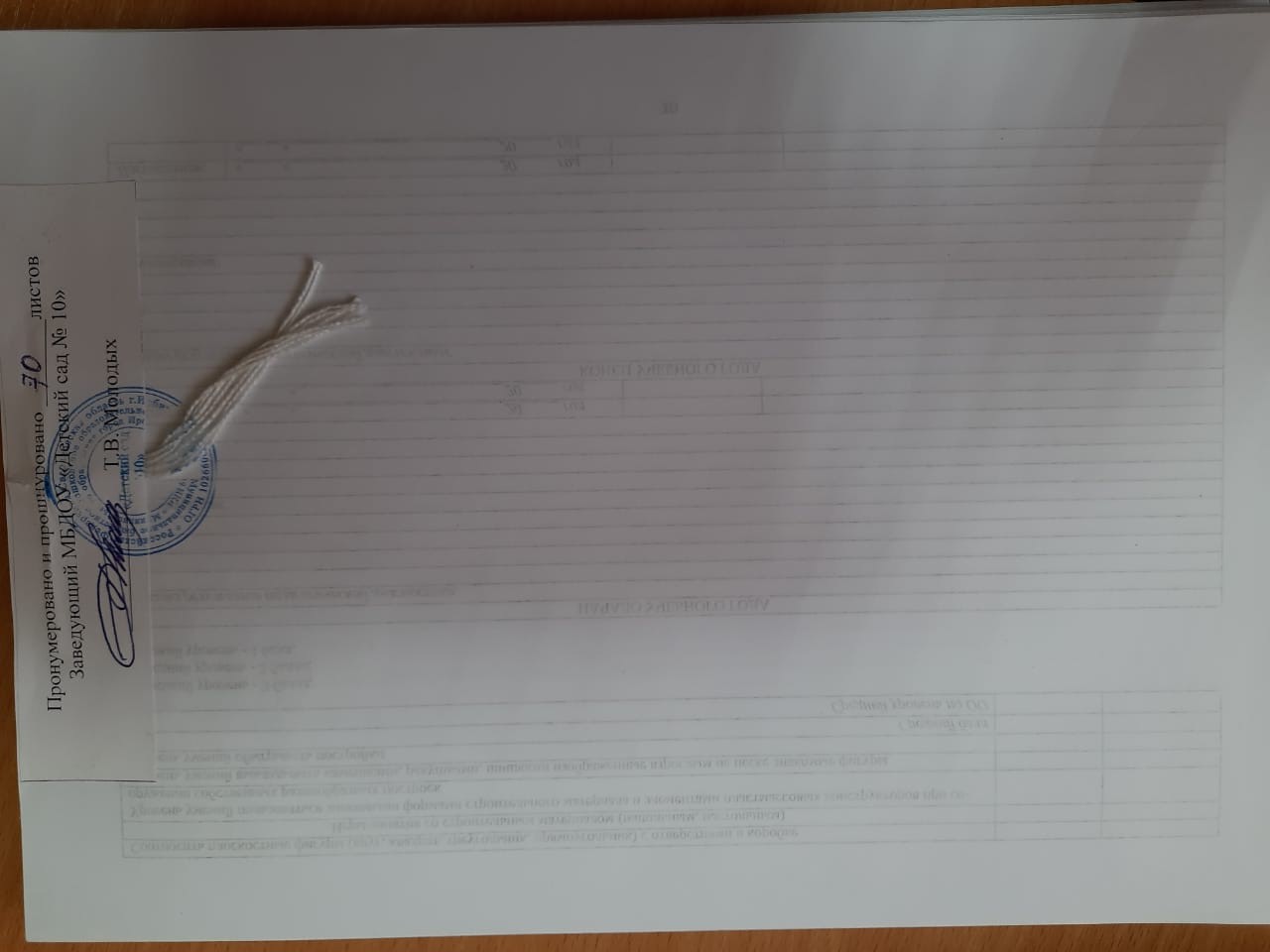 I.ЦЕЛЕВОЙ РАЗДЕЛ3Обязательная частьОбязательная часть1.1.Пояснительная записка31.1.1.Цели и задачи реализации Программы41.1.2.Принципы и подходы к формированию Программы71.2.Планируемые результаты освоения Программы81.3.Значимые для разработки и реализации Программы характеристики, в том числе характеристики особенностей развития детей10Часть, формируемая участниками образовательных отношенийЧасть, формируемая участниками образовательных отношений2.СОДЕРЖАТЕЛЬНЫЙ РАЗДЕЛ23Обязательная частьОбязательная часть2.1.Описание образовательной деятельности в соответствии с направлениями развития ребенка, представленными по пяти модулям образовательных областях (модулях). Формы, методы, способы и средств реализации Программы232.1.1.Содержание образовательной деятельности с детьми 1–2 лет (первая группа раннего возраста)232.2.Особенности образовательной деятельности разных видов и культурных практик302.3.Способы и направления поддержки детской инициативы322.4.Взаимодействие педагогического коллектива с семьями воспитанников332.5.Современные образовательные технологии воспитания и обучения детей дошкольного возраста34Часть, формируемая участниками образовательных отношенийЧасть, формируемая участниками образовательных отношений3.ОРГАНИЗАЦИОННЫЙ РАЗДЕЛ52Обязательная частьОбязательная часть3.1.Описание материально-технического обеспечения Программы523.2.Описание обеспеченности методическими материалами, средствами обучения и воспитания543.3. Распорядок дня, планирование образовательной деятельности при работе по пятидневной неделе553.4.Особенности традиционных событий, праздников, мероприятий593.5.Особенности организации развивающей предметно-пространственной среды59Часть, формируемая участниками образовательных отношенийЧасть, формируемая участниками образовательных отношений4.ДОПОЛНИТЕЛЬНЫЙ РАЗДЕЛ624.1.Презентация Программы 62ПРИЛОЖЕНИЯПриложение №1 Мониторинг качества образования развития детей в ходе реализации Программы ДОО66ЗадачаСодержание задачиКритерии правильности действий педагогаРазвивающие занятия.При проведении занятий использовать современные образовательные технологии, работать в зоне ближайшего развития (ЗБР), реализовывать деятельностный подход и принципы развивающего обучения, использовать на занятиях материал, соответствующий духовно-нравственным ценностям, историческим и национально-культурным традициям народов России.Сохранение интереса детей и их активное участие в занятии.Эмоциональное благополучие.Постоянно заботиться об эмоциональном благополучии детей, что означает теплое, уважительное, доброжелательное отношение к каждому ребенку, к его чувствам и потреб-ностям, проявление уважения к его индивидуальности, чуткость к его эмоциональным состояниям, поддержку его чувства собственного до-стоинства и т. п., чтобы каждый ребенок чувствовал себя в безопасно-сти, был уверен, что его здесь любят, о нем позаботятся.Дети с удовольствием ходят в детский сад, радуются встрече со сверстниками и воспитателями.Справедливость и равноправие.Одинаково хорошо относиться ко всем детям независимо от пола, нации, языка, социального статуса, психо-физиологических и других особенностей.Дружелюбное отношение детей друг к другу независимоот пола, нации, языка, социального статуса, психофизиологических и других особенностей.Детско-взрослое сообщество.Проводить специальную работу над созданием детско-взрослого сообщества, основанного на взаимном уважении, равноправии, доброжелательности, сотрудничестве всех участников образовательных отношений (детей, педагогов, родителей).Активное и заинтересованное участие детей в реализации совместных проектов и общегрупповых событий, наличие в группе традиций, совместных правил, умение детей хорошо взаимодействовать и самостоятельно договариваться друг с другом.Формирование ценностных представлений.Объединение обучения и воспитания в целостный образовательный процесс на основе духовно-нравственных ценностей народов Российской Федерации, исторических и национально-культурных традиций, воспитание у дошкольников таких качеств, как: патриотизм, любовь к Родине, гордость за ее достижения;уважение к традиционным ценностям: любовь к родителям, уважение к старшим, заботливое отношение к малышам, пожилым людям и пр.;традиционные гендерные представления;нравственные основы личности - стремление в своих поступках следовать положительному примеру (быть «хорошим»).Проявление у детей таких качеств, как справедливость, забота о тех, кто слабее, чувство гордости за свою страну, за ее достижения, стремление быть полезным членом сообщества, умение поступиться личными интересами в интересах общего дела.ПДР (пространство детской реализации).Постоянная работа над созданием ПДР, что означает:поддержка и развитие детской инициативы, помощь в осознании и формулировке идеи, реализации замысла;предоставление свободы выбора способов самореализации, поддержка самостоятельного творческого поиска;личностно-ориентированное взаимодействие, поддержка индивидуальности, признание уникальности, неповторимости каждого ребенка;уважительное отношение к результатам детского труда и творчества;создание условий для представления (предъявления, презентации) своих достижений социальному окружению;помощь в осознании пользы, признании значимости полученного результата для окружающих.Проявление детьми инициативы и самостоятельности в различных видах детской деятельности, проявление активной жизненной позиции, умения творчески подходить к решению различных жизненных ситуаций.Нацеленность на дальнейшее образованиеРазвитие познавательного интереса, стремления к получению знаний, формирование положительной мотивации к дальнейшему обучению в школе, вузе. Формирование отношения к образованию как к одной из ведущих жизненных ценностей.Дети любознательны, задают много вопросов, проявляют интерес к школе, желание в будущем учиться в школе.Региональный компонент.В организации и содержании образования учитывать природно-географическое и культурно-историческое своеобразие региона, воспитывать интерес и уважение к родному краю.Дети проявляют интерес и уважение к родному краю, имеют представление об его основных достопримечательностях.Предметно-пространственная среда.Использовать все возможности для создания современной предметно пространственной среды в соответствии с требованиями программы «ОТ РОЖДЕНИЯ ДО ШКОЛЫ».Каждый ребенок может найти себе занятие по своим интересам (дети свободно ориентируются в пространстве группы, знают, что где лежит, имеют свободный доступ ко всем материалам и пр.).Взаимодействие с семьями воспитанников.Осуществляется эффективное взаимодействие с семьями воспитанников, в том числе:обеспечивается открытость дошкольного образования: открытость и доступность информации, регулярность информирования, свободный доступ родителей в пространство детского сада;обеспечение максимального участия родителей в образовательном процессе (участие родителей в мероприятиях, образовательном процессе, в решении организационных вопросов и пр.); обеспечение педагогической поддержки семьи и повышения компетентности родителей в вопросах развития и образования, охраны и укрепления здоровья детей;обеспечение единства подходов к воспитанию детей в условиях до-школьного образовательного учреждения и семьи.Меняется формат взаимодействия родителей и воспитателей: родители из требовательных «заказчиков образовательной услуги» становятся союзниками, партнерами и помощниками воспитателей, полноправными участниками образовательного процесса.Мотивационные образовательные результатыПредметные образовательные результатыУниверсальные образовательные результатыУниверсальные образовательные результатыУниверсальные образовательные результатыМотивационные образовательные результатыПредметные образовательные результатыКогнитивные способностиКоммуникативные способностиРегуляторные способностиЦенностные представления и мотивационных ресурсы.Знания, умения, навыкиЛюбознательность.Умение общаться и взаимодействовать с партнерами по игре, совместной деятельности или обмену информацией.Умение подчиняться правилам и социальным нормам.Инициативность.Овладение основными культурными способами деятельности, необходимыми для осуществления различных видов детской деятельности.Умение устанавливать причинно-следственные связи, наблюдать, экспериментировать, формулировать выводы.Умение работать в команде, включая трудовую и проектную деятельность.Самоконтроль и коррекция.Позитивное отношение к миру, к другим людям вне зависимости от их социального происхождения, этнической принадлежности, религиозных и других верований, их физических и психических особенностей.Овладение универсальными предпосылками учебной деятельности - умениями работать по правилу и по образцу, слушать взрослого и выполнять его инструкции.Умение анализировать, выделять главное и второстепенное, составлять целое из частей, классифицировать, моделировать.Умение организовывать и планировать совместные действия со сверстниками и взрослыми.Способность адекватно оценивать результаты своей деятельности.Позитивное отношения к самому себе, чувство собственного достоинства, уверенность в своих силах.Овладение начальными знаниями о себе, семье, обществе, государстве, мире.Умение искать и выделять необходимую информацию.Способность действовать с учетом позиции другого и согласовывать свои действия с остальными участниками процесса.Прогнозирование.Позитивное отношение к разным видам труда, ответственность за начатое дело.Овладение элементарными представлениями из области живой природы, естествознания, математики, истории и т. п., знакомство с произведениями детской литературы.Способность самостоятельно выделять и формулировать цель.Способность действовать с учетом позиции другого и согласовывать свои действия с остальными участниками процесса.Целеполагание и планирование (способность планировать свои действия, направленные на достижение конкретной цели).Сформированность первичных ценностных представлений о том, «что такое хорошо и что такое плохо», стремление поступать правильно, «быть хорошим».Овладение основными культурно-гигиеническими  навыками, начальными представлениями о принципах здорового образа жизни.Умение видеть проблему, ставить вопросы, выдвигать гипотезы, находить оптимальные пути решения.Способность действовать с учетом позиции другого и согласовывать свои действия с остальными участниками процесса.Целеполагание и планирование (способность планировать свои действия, направленные на достижение конкретной цели).Патриотизм, чувство гражданской принадлежности и социальной ответственности.Хорошее физическое развитие (крупная и мелкая моторика, выносливость, владение основными движениями).Развитое воображение.Способность действовать с учетом позиции другого и согласовывать свои действия с остальными участниками процесса.Целеполагание и планирование (способность планировать свои действия, направленные на достижение конкретной цели).Патриотизм, чувство гражданской принадлежности и социальной ответственности.Хорошее владение устной речью, сформированность предпосылок грамотности.Развитое воображение.Способность действовать с учетом позиции другого и согласовывать свои действия с остальными участниками процесса.Целеполагание и планирование (способность планировать свои действия, направленные на достижение конкретной цели).Отношение к образованию как к одной из ведущих жизненных ценностей.Хорошее владение устной речью, сформированность предпосылок грамотности.Развитое воображение.Способность действовать с учетом позиции другого и согласовывать свои действия с остальными участниками процесса.Целеполагание и планирование (способность планировать свои действия, направленные на достижение конкретной цели).Стремление к здоровому образу жизни.Хорошее владение устной речью, сформированность предпосылок грамотности.Развитое воображение.Способность действовать с учетом позиции другого и согласовывать свои действия с остальными участниками процесса.Целеполагание и планирование (способность планировать свои действия, направленные на достижение конкретной цели).Совместная деятельность взрослого и детейСамостоятельная деятельность детей• Непосредственно образовательная деятельность:Основные формы: игра, наблюдение, экспериментирование, разговор, решение проблемных ситуаций, проектная деятельность и др.• Решение образовательных задач в ходе режимных моментовАктуальная предметно-развивающая средаДетская деятельностьПримерные формы работы:ДвигательнаяПодвижные игры с правилами; игры малой подвижности; подвижные дидактические игры; игровые упражнения; соревнования; ознакомление с правилами и нормами безопасности в двигательной деятельности, ознакомление детей с видами спорта; наблюдение за способами движения разных объектов упражнения на развитие мелкой моторики; упражнения на развитие крупной, мелкой моторики; гимнастика (утренняя, «ленивая», корригирующая, дыхательная); динамическая пауза; физкультминутка; пешеходная прогулкаИгроваяСюжетные игры: ролевая, драматизация, имитационная, народная, режиссерская, хороводная, пальчиковая, логоритмическая, артикуляционная, игра-забава, музыкальная; игры с правилами: игра-головоломка, сенсорная, на ориентировку в пространстве, релаксационная, словесная, речевая, игра-забава, игра с тенью, на поддувание, с водой, манипулятивная.ИзобразительнаяКонструированиеРисование; аппликация; лепка; мастерская по изготовлению продуктов детского творчества; реализация проектов; выставка; картинная галерея; портфолио; нетрадиционные техники; оформление выставок; рассматривание и обсуждение; изготовление украшений для группового помещения к праздникам, сувениров; украшение предметов для личного пользования; обсуждение средств выразительности; конструирование из конструкторов разных модификаций, бумаги, природного материала и др.Восприятие художественной литературы и фольклораЧтение и обсуждение; разучивание; придумывание сказок, рассказов; пересказ; просмотр и обсуждение мультфильмов, видеофильмов, телепередач; выставка иллюстраций, портретов писателей; изготовление книжек-малышек; литературная викторина, сочинение загадокПознавательно-исследовательскаяНаблюдение; экскурсия; решение проблемных ситуаций; экспериментирование; коллекционирование; моделирование; реализация проекта; игры (сюжетные, с правилами); планирование последовательности действий, деятельности; самостоятельный поиск ответов на вопросы; экологическая ситуация; решение логических задач, загадок, ребусов, головоломок; проектная деятельностьКоммуникативнаяБеседа; ситуативный разговор; речевая ситуация; составление и отгадывание загадок; игры (сюжетные, с правилами); «Минутки общения»; рассказывание без опоры на наглядный материалСамообслуживание и элементарный бытовой трудСамообслуживание; ознакомление с принадлежностями личной гигиены; хозяйственно-бытовой труд; общественно-полезный; природоохранный; ручной труд; непосредственное наблюдение за трудом взрослых; чтение художественной литературы о труде, орудиях труда, развитии цивилизации; рассматривание иллюстраций, альбомов о профессиях; ознакомление с инструментами; создание макетов, коллекций и их офМузыкальная Пение; слушание; игра на музыкальных инструментах; изготовление шумовых инструментов из бросового, природного материала; пластические, мимические этюды; выразительное движение; танец; игра-развлечение; подыгрывание на музыкальных инструментах, оркестр детских музыкальных инструментовМесяцНазвание мероприятияСентябрьРодительское собрание «Будем знакомы»«Рекомендации для родителей в период адаптации ребенка к детскому саду» Консультация: «Малыш с года до двух. Какой он?» Памятка для родителей: Примите наши правила ОктябрьФотовыставка «Неваляшки» - это мы!! Консультации: «Профилактика простудных заболеваний» , «Безопасность дорожного движения»Беседа «Здоровье всему голова» (профилактика гриппа) НоябрьПамятка для родителей «Развиваем речь детей» Консультации: «Мои пальчики расскажут» , «Как развивать речь ребенка во время прогулки»Оформление газеты, посвященной Дню матери ДекабрьРодительское собрание на тему «Растим здоровогоребёнк»Консультации: «Использование светоотражающих элементов в тёмное время суток», «Формирование гигиенических навыков и привычек»Поздравление «С Новым годом, с новым счастьем!» ЯнварьКонсультации: «Здоровая семья – здоровый малыш» , «Будь здоров, малыш!»Информация для родителей «Вместе с мамой, вместе с папой» Беседа «Правильное питание – основа здоровья» ФевральКонсультации: «Как организовывать выходные дни с ребёнком», «Профилактика детского травматизма», «Профилактика простудных заболеваний»Фотовыставка «Я люблю своего папу!» «МартПамятка «Полезные игрушки» Консультация «Ребенок и игрушка» Родительское собрание на тему «Развивающие игры и их значение в развитие детей раннего возраста»АпрельФотовыставка «Мы растем» Консультация «Учим детей самостоятельности»МайРодительское собрание «Итоги работы за год» Консультации: «Организация летнего отдыха», «Первая помощь при укусах жалящих насекомых, клещей»ТехнологияЭлемент технологииЦельЗдоровьесберегающаяГимнастика для глаз Снимать статическое напряжение с мышц глаз, способствовать развитию зрительно – моторной координацииЗдоровьесберегающаяГимнастика пальчиковаяРазвивать мелкую моторику пальцев рук, координацию речи и движенияЗдоровьесберегающаяГимнастика дыхательная Активировать кислородный обмен во всех тканях организма, стимулировать работу мозга, регулировать нейропсихические процессыЗдоровьесберегающаяХодьба по дорожке здоровья»Оздоровление организма при помощи массажных ковриковИгровая технологияИграСодействовать становлению ребенка как личность Информационно-коммуникационные технологииПрослушивание музыкальных произведенийПовышение качества образования через активное внедрение в воспитательно-образовательный процесс информационных технологий в соответствии с ФГОС ДО.Технология исследовательскойдеятельностьЭксперименты с водой Формировать представление о неживой и живой природе Пространство детской реализацииГолос ребенкаПоддержка детской индивидуальности, инициативы ребенкаТехнология позитивной социализации и эмоционального благополучияЭмоциональное благополучие ребенкаПомочь ребенку научиться взаимодействовать с окружающими людьми и сверстникамиСфера развития практических и орудийных действий Сфера развития практических и орудийных действий организации совместной образовательной деятельностиорганизации самостоятельной образовательной деятельностиВзрослый побуждает детей к выполнению повседневных дел: сбору игрушек после игр, выполнению культурно – гигиенических процедур одеванию, раздеванию, приему пищи и т.д. Взрослый организует совместные игры, направленные на развитие практических и орудийных действий, начиная с передачи ребенку культурного образца действия с предметом, орудием. Затем взрослый побуждает (художественное слово, комментирование действий) стремление ребенка подражать ему, не ограничивая при этом собственную инициативу, изобретательность и фантазиюребенка. Далее поддерживает инициативу ребенка в выполнение действий с предметами – орудиями в самостоятельной деятельности. Игры с мячами. Основная цель – способствовать формированию умения ребенка обхватывать и удерживать в руках круглые предметы разного объема (маленький мячик, который он может удержать в одной руке, или большой надувной мяч, который можно удержать только двумя руками), осуществлять броски разной дальности и точности, пользоваться орудием (палочкой, клюшкой, молотком) для толкания, закатывания мячей. Игры с каталками и тележками. В этих играх ребенок учится захватывать ручки тележки, каталки иливеревочку, к которой привязана машинка, управлять движением предмета, меняя его скорость и направление, координировать свои движения и движения предмета. Игры с сачками, удочками, черпачками. В процессе этих игр дети овладевают действиями зачерпывания, захватывания, цепляния игрушек различными орудиями. Игры с молоточками, колышками, палочками. В процессе этих игр дети учатся забивать, делать отверстия, проталкивать в них предметы, расплющивать и резать пластичные материалы. Игры с лопатками и совочками. В процессе этих игр дети учатся с помощью различных орудий насыпать, высыпать, копать, перемешивать сыпучие материалы Игры с конструктором. В играх с конструкторами дети овладевают самыми разнообразными действиями: накладыванием, вкладыванием, сцеплением. Игры с кнопками, застежками, замочками. Эти игры способствую развитию координации движений рук, точности движений и результативности действий. Игры с лентами, нитками, веревочками. В процессе этих игр дети овладевают такими действиями, как наматывание – разматывание, плетение, нанизывание и др. Взрослый создает безопасное пространство для предметной деятельности детей, насыщая его разнообразными предметами и орудиями: - мячиками разного размера, изготовленных из разного материала; - корзинами, тазиками для метания мячей, - дугами, желобом для прокатывания мячей; - предметами, различающимся по размеру и физическим свойствам (большие и маленькие, тонущие и не тонущие), орудиями, с помощью которого дети могут извлекать предметы (ложки, черпачки, ковшики, сачки, удочки с магнитом и т.д.); - каталками, тележками, машинами разных размеров; - лентами разной ширины и длины; - конструкторами; - пособиями и тренажерами с застежками, замочками, кнопочками Наблюдает за активностью детей в этом пространстве, поддерживает инициативу ребенка, хвалит его за самостоятельные действия с предметами, отмечает результат этих действий. Сфера развития познавательной активностиСфера развития познавательной активностиорганизации совместной образовательной деятельности организации самостоятельной образовательной деятельности Для развития познавательной активности взрослый обогащает жизнь детей новыми впечатлениями, создает условия для экспериментирования. В совместной деятельности взрослый поощряет любознательность детей, с вниманием относится к проявлению интереса детей к окружающему природному миру, к детским вопросам, не спешит давать нанизывание и др. готовые ответы, разделяя удивление и детский интерес. Взрослый организует совместные наблюдения с детьми за объектами живой (птицами, растениями, насекомыми и т.п.) и неживой природы (снегом, водой, камнями и т.п.), природными явлениями (дождем, снегопадом, листопадом, оттепелью, радугой, ветром и т.п.), деятельностью людей в разное время года. Взрослый организует чтение детям художественной литературы, рассматривание иллюстраций, просмотр презентаций, видеофильмов познавательного характера. Желательно использовать фольклорные тексты (потешки, песенки, сказки), в которых ярко, эмоционально отражены характерные особенности животных и птиц. В течении дня взрослый выделяет время для совместного наблюдения за механическими игрушками, привлекает к ним внимание малышей, комментирует, задает вопросы, отвечает на вопросы детей, вместе с ними удивляясь неожиданным эффектам. Взрослый, занимая позицию равноправного партнера, инициирует совместные игры, направленные на развитие познавательной активности: - игры с секретами и сюрпризами. Играя с такими игрушками, ребенок устанавливает связи между своими действиями и появлением новых впечатлений, познает скрытые от наблюдения свойства предметов; - игры с красками. Экспериментирование с красками (акварельными или гуашью) также создает условие для развития познавательной активности детей. Смешивая их в различных сочетаниях, получая новые цвета и оттенки, дети открывают различные свойства красок и новые возможности в экспериментировании с цветом; - игры с водой; - игры с песком; - игры с бумагой. Экспериментируя с бумагой, малыши сминают, комкают, складывают, разворачивают, разрывают бумагу, знакомятся с разнообразными свойствами этого материала Взрослый поощряет любознательность и исследовательскую деятельность детей, создавая для этого безопасную, насыщенную среду, наполняя ее соответствующими средствами и материалами: - детскими книгами, периодическими изданиями, демонстрационным материалом познавательного характера - оборудованием для экспериментирования (емкостями для воды и сыпучих материалов и т.п.) - гуашь, наборами цветной бумаги и различными видами бумаги разного размера, плотности и фактуры (салфетки, фантики, фольга, картон и т.д.) - различными печатями, штампами, кистями и т.п. - природным материалом (шишками, крупами, камнями, скорлупой орехов, ракушками и т.д.) - предметами быта – кастрюлями, кружками, корзинками, пластмассовыми банками, бутылками, а также грецкие орехи, каштаны, песок и воду. Взрослый с вниманием относится к проявлению интереса детей к окружающему природному миру, к детским вопросам, не спешит давать готовые ответы, разделяя удивление и детский интерес. Наблюдает за активностью детей в этом пространстве, поддерживает инициативу ребенка, хвалит его за самостоятельные действия спредметами, отмечает результат этих действий. Сфера развития восприятия и мышленияСфера развития восприятия и мышленияорганизации совместной образовательной деятельностиорганизации самостоятельной образовательной деятельностиВзрослый включает ребенка в совместную предметную деятельность (игры со вкладышами, игры с кубиками, игры с пирамидкой, игры с матрешкой, прятки с игрушками), формируя соотносящие действия (по форме, величине, цвету) на основе внешних ориентировочных дей ствий сначала способом примеривания, затем с использованием мерки (например, самое маленькое кольцо пирамидки) - собирать двухместные, затем трехместные дидактические игрушки (пирамидки, матрешки и др.) - сортировать на две группы игрушки, предметы и геометрические фигуры, однородные по цвету и форме, но разные по величине, - раскладывать предметы по убывающей величине, понимать слова поменьше, побольше - складывать разрезную картинку из двух частей Взрослый включает ребенка в совместную предметную деятельность, формируя соотносящие действия (по форме, величине, цвету) на основе зрительного соотнесение свойств предметов с меркой, которой выступает не только конкретный предмет, но и представление о нем. (выбор по образцу) - собирать четырех-пятиместные дидактические игрушки (пирамидки, матрешки и др.) - группировать однородные предметы по одному из трех признаков (величина, цвет, форма) по образцу и словесному указанию (большой, маленький, такой, не такой) - раскладывать предметы по убывающей величине, понимать слова большой, поменьше, маленький - подбирать предметы по цвету, форме, величине, ориентируясь на образец - складывать разрезную картинку из четырех частей Взрослый формирует умение подбирать и приносить по слову предметы того или иного признака предмета (форма, величина, цвет); выполнять задания с ориентировкой на два свойства одновременно - цвет и величину; форму и величину; форму и цвет, используя дидактические и народные игрушки, бытовые предметы Начиная со второго года жизни, взрослый организует специальные игры - занятия с картинками. Эти игры способствуют формированию наглядно – образного мышления у ребенка, развитию мыслительных операций, как классификация, сериация, обобщение. В процессе игр с картинками развивается способность узнавать предметы по их изображению, удерживать в памяти наглядные образы, восстанавливать образ целого по его частям, сравнивать изображения по различным признакам. Взрослый знакомит детей с формой, цветом, со свойством устойчивости — неустойчивости деталей строительного материала и конструктора, создавая условия для самостоятельного детского экспериментирования, носящего ориентировочный характер. Взрослый побуждает к совместному складыванию материала в коробку, обращая внимание на форму и цвет деталей. Взрослый создает безопасное пространство для предметной деятельности детей, насыщая его разнообразными предметами и орудиями: - наборы сюжетных и предметных картинок; - настольно – печатные игры (лото, домино); - пирамидки маленькие и большие, одноцветные и разноцветные (от 3 – 4 колец и более); - фигурные пирамидки; - матрешки; - сортеры; - конструктор Взрослый наблюдает за активностью детей в этом пространстве, поддерживает инициативу ребенка, хвалит его за самостоятельные действия спредметами, отмечает результат этих действий Сфера развития общения с взрослымСфера развития общения с взрослыморганизации совместной образовательной деятельностиорганизации самостоятельнойобразовательной деятельностиВзрослые оказывают уважение к личности ребенка, которое проявляется в конкретных действиях, обращениях и поступках. Взрослые признают за ребенком право на собственные желания, предоставляя право выбора игр, игрушек, видов деятельности, партнеров по игре и избегая принуждения. В повседневном общении с детьми взрослый обращается к каждому ребенку по имени, вежливо и доброжелательной отвечает на вопросы и просьбы детей. Он проявляет внимание к успехам и неудачам малыша. Взрослые не прибегают к физическому наказанию и другим дисциплинарным методам, которые обижают, пугают или унижают детей. Взрослые стремятся к установлению доверительных отношений с детьми. Ласки, поглаживания, объятия могут стать частью ритуала при приеме детей, при прощании. Взрослый сам инициирует такое эмоциональное общение с ребенком и откликается на проявления такой инициативы со стороны ребенка. Взрослый организует игры и занятия с детьми, занимая позицию равного заинтересованного партнера. Предлагая образцы действий в ходе совместной деятельности, поощряет стремления ребенка подражать ему, не ограничивая при этом собственную инициативу, изобретательность и фантазию ребенка. Для формирования и поддержки у ребенка положительного отношения к себе взрослые создают такие условия, чтобы малыш чувствовал свою значимость для окружающих, их любовь, был уверен в том, что всегда получит поддержку и помощь со стороны взрослых. Называют детей по именам, используют имена в играх потешках, песенках. Беседует с детьми о родителях, о событиях в их жизни, любимых играх, игрушках. Взрослый формирует у детей представления о себе как о мальчике или девочке, обращая внимание малышей на особенности прически, одежды, предлагает в играх девочкам быть мамой, тетей, няней, а мальчикам – папой, дядей, шофером и т.д. Взрослый создает безопасное пространство для деятельности детей, насыщая его разнообразными предметами, наблюдает за активностью детей в этом пространстве, расширяет круг интересов ребенка, побуждает детей к новым видам деятельности, к совместной деятельности с другими детьми. В групповом помещении взрослые размещают фотографии детей, так чтобы каждый малыш мог увидеть, узнать себя на фотографии, показать ее детям и взрослым. Сфера развития общения со сверстникамиСфера развития общения со сверстникамиорганизации совместной образовательной деятельностиорганизации самостоятельнойобразовательной деятельностиВзрослый инициирует ежедневные ритуалы: приветствия (предлагает малышам поздороваться друг с другом, называя каждого по имени, обращая их внимание на то, как они красиво одеты и т.п.), пожелания (во время режимных моментов взрослый побуждает детей пожелать друг другу приятного аппетита, спокойного сна и т.п.), прощания (предлагает детям сказать уходящему ребенку:«До свидания», помахать ручкой и т.п.). Для поддержания интереса детей друг к другу взрослый использует чтение потешек, песенок, упоминая в них имя каждого малыша. Взрослый организует совместный просмотр детских работ: рисунков, фигурок из пластилина, построек из кубиков и пр., совместное наблюдение за различными объектами живой природы, природными явлениями и т.д. Взрослый обращает внимание детей на чувства, которые появляются у них в процессе социального взаимодействия; утешает детей в случае обиды и обращает внимание на то, что определенные действия могут вызывать обиду. В ситуациях, вызывающих позитивные или негативные чувства, взрослый комментирует их, обращая внимание детей на то, что определенные ситуации и действия вызывают положительные чувства удовольствия, радости, благодарности или наоборот, что способствуетпонимаю собственных действий и действий других людей в плане их влияния на других. Взрослый организует групповые традиции: «С добрым утром, малыши!», «До свидания, малыши!», «День рождения!» Взрослый, являясь непосредственным участником и образцом правильных действий, организует совместные игры, соответствующие возрастным закономерностям формирования коммуникативной потребности детей в раннем возрасте. На первом этапе происходит становление у ребенка субъектного отношения к сверстнику. Взрослый организует игры в парах, пальчиковые игры, привлекая внимание детей к субъективным качествам друг друга, побуждает их вступать в эмоциональные контакты со сверстниками. На втором этапе организуется эмоционально-практическое взаимодействие, помогающее ребенку пережить чувство общности и единства друг с другом.С этой целью взрослый организует совместные игры с несколькими детьми, хороводные игры, пальчиковые игры. Третий этап подготавливает к принятию роли, ролевому общению и к содержательному игровому взаимодействию. С этой целью взрослый организует хороводные игры, игры с правилами, игры-драматизации. На четвертом этапе становиться возможным организация совместной предметной и продуктивной деятельности детей. Взрослый создает безопасное пространство для взаимодействия детей, насыщая его разнообразными предметами, наблюдает за активностью детей в этом пространстве, поощряет проявление интереса детей друг к другу. Взрослые насыщают пространство группы компонентами детской субкультуры: - стенд «Здравствуйте, я пришел!» -располагая утром свою фотографию на стенде, ребенок начинает чувствовать себя членом данного сообщества детей и взрослых - стенд «День рождения» с фотографиями детей и обозначением дняего рождения. - стенд «Моя семья» с фотографиями родителей, близких родственников детей. Сфера формирования социальных навыковСфера формирования социальных навыковорганизации совместной образовательной деятельностиорганизации самостоятельнойобразовательной деятельностиСоциальные навыки в раннем возрасте формируются преимущественно в повседневной жизнедеятельности, которая протекает в общении со взрослым. Проводя ежедневные процедуры взрослый создает доброжелательную атмосферу сотрудничества.Беседуя с ребенком, взрослый называет предметы и действия, что-то объясняет, спрашивает, отвечает на вопросы, рассказывает стишки –-все это способствует социальному развитию ребенка. В процессе умывания, одевания, приема пищи малыш обучается различным действиям: берет мыло, надевает колготки и т.д. Взрослые привлекают внимание детей к их внешнему виду, деликатно побуждают пользоваться носовым платком, устранять непорядок в одежде, прическе. После окончания игры, прежде чем заняться другим делом, педагог побуждает малышей вместе с ним складывать игрушки на место. Детям нужно объяснить, что любую игрушку легко найти, если она всегда находиться «в своем домике». Взрослые своим примером демонстрируют детям правила этикета и побуждают малышей им следовать: здороваться при встрече и прощаться при расставании; говорить «спасибо» Малыши учатся пользоваться столовыми предметами. Во время приема пищи взрослый негромко беседуетс детьми: например рассказывает, что они едят на первое, что будут есть на второе, спрашивает, вкусный ли компот, хвалит малышей. Участвуя вместе с воспитателем в повседневных делах, следуя примеру взрослых, малыши приобретают необходимые социальные навыки.Взрослый создает подготовленную среду, предоставляющую возможность каждому ребенку многократно практиковаться в самообслуживании, насыщая РППС материалами для упражнений в обыденных умениях жизненной практики: - набор для уборки мусора Сфера развития игрыСфера развития игрыорганизации совместной образовательной деятельности организации самостоятельнойобразовательной деятельностиСензитивным периодом для зарождения игры является именно ранний возраст. В это время создаются условия для зарождения особого вида детской деятельности – процессуальной игры. Развитие процессуальной игры происходит постепенно: 1. Взрослый стимулирует детей к взаимоподрожательным, зеркальным действиям, направленным на взрослого, затем сверстника 2. Взрослый включает ребенка в совместную игру, формируя условное игровое действие, замещающее реальное действие с настоящими‖ вещами. 3. В совместной игре взрослый стимулирует ребенка к продолжению, дополнению по смыслу игрового действия партнера-взрослого 4. Взрослый развѐртывает сюжетную игру на виду у детей. Используя прием «одушевление игрушки», взрослый осуществляет условные игровые действия, сначала направленные на кукольный персонаж, затем на ребенка. 5. Взрослый организует совместную игру, вовлекая в игровое действие одного, нескольких детей 6. Взрослый организует игровые ситуации, включая наряду действия с предметами-заместителями и воображаемым предметом. 7. Взрослый способствует развитию у ребенка умение направлять условные действия с заместителями и воображаемыми предметами сначала на самих себя, затем элементарному взаимодействию в рамках общего сюжета (на дополнение по смыслу условных действий сверстника) 8. Взрослый побуждает детей к принятию на себя роли «другого», помогает детям войти в образ, стимулирует к выполнению разнообразных  действий Взрослый организует соответствующую игровую среду, в случае необходимости знакомит детей с различными игровыми сюжетами, помогает освоить простые игровые действия (покормить куклу, помешать в кастрюльке «еду») Наряду с игрушками – подобиями реальных вещей (игрушечными кастрюлями, кроватками, утюгами и пр.) использует в совместной игре с детьми предметы–заместители (палочку вместо ложки, кубик вместо мыла…). Постепенно расширяет круг действий с предметами - заместителями (использует один и тот же предмет для выполнения разных игровых действий, разные предметы - заменители для выполнения одного и того же по смыслу игрового действия) Сфера развития речи в повседневной жизниСфера развития речи в повседневной жизниорганизации совместной образовательной деятельностиорганизации самостоятельнойобразовательной деятельноВзрослый внимательно относится к выражению детьми своих желаний, чувств, интересов, вопросов, терпеливо выслушивает детей, стремится понять, что ребенок хочет сказать, поддерживая тем самым активную речь детей. Взрослый не указывает на речевые ошибки ребенка, но повторяет за ним слова правильно. В течение дня взрослый должен разговаривать с детьми о том, что они видят и делают, готовя малышей к следующему виду деятельности, объяснять, что им предстоит сделать. Обсуждая с ребятами события дня, взрослый побуждает их к высказываниям, задает вопросы. Совершая ежедневные процедуры, взрослый комментирует свои действия, использует в своей речи походящие присказки, стишки, напевая песенки. Он сопровождает речью все повседневные дела в группе: накрывание на стол, уход за растениями и пр. Помогая воспитателю, наблюдая за его действиями, дети узнают новые слова, учатся слушать речь, действовать по инструкции. В повседневном общении взрослый использует различные ситуации для диалога с детьми, побуждаете поддерживает интерес ребенка к слышимой речи, знакомит с названиями предметов, действий, природных явлений и т.д. Побуждает детей к выполнению просьб и поручений, советов – в быту, общении, игре. Взрослый создает условия для усложнения грамматического строя речи, задавая соответствующие образцы и побуждая малышей использовать в речи двух-, трех- и более словные предложения, разные части речи, вопросительную и восклицательную формы. Он задает открытые вопросы, побуждающие детей к активной речи; комментирует события и ситуации их повседневной жизни; говорит с ребенком о его опыте, событиях из жизни, его интересах; инициирует обмен мнениями и информацией между детьми Взрослый создает в группе жизнерадостную, теплую атмосферу, обеспечивающую детям эмоциональный комфорт, стимулирующую речевую инициативу детей. Взрослый насыщает среду собственными культурными образцами речи и средствами, которые позволяют ребенку расширить словарный запас, дают ему много новых ощущений, впечатлений и возможности понимания речи взрослых: - книжками с картинками (сборниками потешек, стишков, прибауток, песенок, сказок, рассказов) - предметными и сюжетными картинками, наборами картинок для группировки (одежда, посуда, мебель, животные, транспорт, профессии и т.д.) - коробкой «Предмет - картинка» - корзинкой с предметами домашней утвари «Что им делают?» - набором фигурок диких и домашних животных - разрезными картинками, наборами парных картинок - сериями картинок для установления последовательности действий и событий (сказочные, бытовые ситуации).Настольно-печатными играми «Лото», «Домино» - аудиозаписями детских песен, сказок - фотографиями близких родственников ребенка, различных мероприятий из жизни группы и т.д. Сфера развития разных сторон речиСфера развития разных сторон речиорганизации совместной образовательной деятельностиорганизации самостоятельнойобразовательной деятельностиВзрослый регулярно инициирует групповые традиции «С добрым утром, малыши!», «До свидания, малыши!», вовлекая малышей в беседу о повседневных событиях в детском саду: что мы планируем, что мы пережили, как мы себя чувствовали, было ли какое-то мероприятие хорошим или плохим и почему. Взрослый, занимая позицию равноправного партнера, инициирует совместные игры - занятия, направленные на развитие речи: - игры – потешки, хороводные игры полезны тем, что слушание речи происходит с опорой на собственные действия и движения ребенка. Они включают повторы слов с четкой концовкой («топ - топ», «да - да» и т.п.) и действий. В ходе таких игр легко устанавливается эмоциональный контакт взрослого и ребенка. Все это облегчает малышу понимание и подражание речи. По мере овладения ребенком речью он начинает самостоятельно играть в эти игры, руководствуясь собственной словесной «инструкцией»; - звукоподражательные игры направлены на развитие фонематического слуха, интонационной речи; - игры с сюжетными игрушками, игры – инсценировки способствуют развертыванию диалогов, обогащению словарного запаса, интонационного и грамматического строя речи; - совместное чтение книг, рассматривание иллюстраций, просмотр диафильмов ходе которых взрослый рассказывает детям, показывает картинки, задает вопросы, при затруднениях сам называет предметы, персонажей, их действия, побуждает малышей воспроизводить речевые образцы. - игры с сюжетными и предметными картинками способствуют расширению словарного запаса, формированию обобщенного значения слов (овощи, фрукты, посуда и т.д.), развитию грамматического строя речи, стимулируют активное использование речи. - рассказы без сопровождения иллюстрациями открывают для ребенка возможность выхода за рамки наглядной ситуации, способствуют формированию вербального общения м мышления, стимулируют его к использованию в речи сложноподчиненных предложений, слов, обозначающих свойства объектов и их действия, формулированию причинно – следственных связей.отгадывание и совместное составление загадок способствует формированию умения узнавать предметы по словесному описанию, опираясь на зрительное восприятие предметов. Взрослый создает в группе жизнерадостную, теплую атмосферу, обеспечивающую детям эмоциональный комфорт, стимулирующую речевую инициативу детей. Взрослый насыщает среду собственными культурными образцами речи и средствами, которые позволяют ребенку расширить словарный запас, дают ему много новых ощущений, впечатлений и возможности понимания речи взрослых: - книжками с картинками (сборниками потешек, стишков, прибауток, песенок, сказок, рассказов) - предметными и сюжетными картинками, наборами картинок для группировки (одежда, посуда, мебель, животные, транспорт, профессии и т.д.) - коробкой «Предмет - картинка» - корзинкой с предметами домашней утвари «Что им делают?» - набором фигурок диких и домашних животных - разрезными картинками, наборами парных картинок - сериями картинок для установления последовательности действий и событий (сказочные, бытовые ситуации). - настольно – печатными играми «Лото», «Домино» - аудиозаписями детских песен, сказок - фотографиями близких родственников ребенка, различных мероприятий из жизни группы и т.д. Сфера эстетического отношения к окружающему мируСфера эстетического отношения к окружающему мируСфера эстетического отношения к окружающему мируорганизации совместной образовательной деятельностиорганизации самостоятельнойобразовательной деятельностиорганизации самостоятельнойобразовательной деятельностиВзрослый привлекает внимание малышей к красивым вещам, явлениям природы, произведениям искусства, вовлекает детей в процесс сопереживания по поводу воспринятого. Предметом совместного эстетического сопереживания могут быть не только произведения искусства, но и проявления красоты в обыденной жизни: яркий коврик на полу или красивая ваза на столе, разноцветные чашечки для чая или нарядная одежда детей. Взрослые знакомит детей с эталонами «красивый – некрасивый», рассматривая и обсуждая с детьми соответствующие иллюстрации. Например, обращает внимание детей на красивые сапожки петушка или яркий веселый узор сарафана матрешки. Привлекает внимание детей к противоположным примерам –«девочка - чумазая». Не следует использовать в качестве негативного примера особенности внешнего облика детей.Используя художественное слово, взрослый обращает внимание детей на красоту уральской природы во всех ее проявлениях (деревья и травка осенью и весной, сверкающий снег, иней, узор ледяных лужиц, прозрачные сосульки, разноцветная радуга и т.д.). Взрослый знакомит детей с произведениями искусства. Иллюстрирует различные виды деятельности ребенка фрагментами классических поэтических и музыкальных произведений. Малыши с удовольствием двигаются под эмоционально выразительные отрывки музыки М. Глиники, П. Чайковского, А. Вивальди, Ж. Бизе, охотно фантазируют, ассоциируя музыкальные образы со своими жизненными впечатлениями. Взрослый обогащает ранний опыт эстетического восприятия малышей красиво и со вкусом оформляя групповые помещения, лестницы, коридоры детского сада. Предметами украшения могут стать детские рисунки, поделки, иллюстрации картин, экспозиции произведений народного творчества, игрушки.Взрослый обогащает ранний опыт эстетического восприятия малышей красиво и со вкусом оформляя групповые помещения, лестницы, коридоры детского сада. Предметами украшения могут стать детские рисунки, поделки, иллюстрации картин, экспозиции произведений народного творчества, игрушки.Сфера приобщения детей к изобразительным видам деятельностиСфера приобщения детей к изобразительным видам деятельностиСфера приобщения детей к изобразительным видам деятельностиорганизации совместной образовательной деятельностиорганизации совместной образовательной деятельностиорганизации самостоятельнойобразовательной деятельностиВзрослые предоставляют детям широкие возможности для экспериментирования с материалами –красками, карандашами, мелками, пластилином, глиной, бумагой и др., поддерживает инициативные познавательные (обследующие) действия с ним как предпосылку любознательности. Взрослый знакомит малышей с разнообразными простыми приемами изобразительной деятельности. Приемами для стимуляции детского воображения являются:«кляксография». Картинки – кляксы получаются, если брызнуть на бумагу краску и затем сложить лист пополам кляксой внутрь. Детям можно предложить угадать, что получилось, или, фантазируя, дорисовать картинку;«примакивание» на бумагу различных печатей, пропитанных краской. Взрослый заранее готовит печати из различных материалов (поролон, овощи и т.п.) и разной формы, которые затем дети макают в блюдечки с красками и делают отпечатки. Малыши могут украсить нарисованную елочки разноцветными шарами, яблоню – яблоками или птичками. Взрослый создает условия для экспериментирования и исследования различных пластических изобразительных материалов, их свойств и возможностей действия с ними: - показывает прием «отщипывания» от целого куска («Покормим цыплят зернышками»), соединения частей в целый кусок («Яблоко», «Колобок»); - показывает приемы раскатывания пластилина между ладонями прямыми движениями («Колбаска», «Конфетки - палочки»), круговыми движениями ладоней («Конфеты - шарики», «Мяч», «Колобок»), расплющивание («Печенье», «Блины»); знакомит с приемами соединения краев («Баранка») Взрослый знакомит детей с элементарными способами изготовления аппликаций, коллажей, панно из нескольких элементов, используя разноцветную бумагу, природный и бросовый материал (листья, веточки, семена, кусочки бумаги, ткани, ваты и пр.) Постепенно взрослый ведет ребенка от действий манипуляций с художественным материалом к использованию его по назначению, помогая малышу постигать различные средства выразительности, посредством которых можно передать эмоциональные впечатления от окружающих предметов и явлений действительности. Для стимулирования детского творчества и целенаправленного изображения различных предметов взрослый предлагает детям дорисовать: - различные заготовки фигурки животных (тигра, кошки, жирафа) пятнами, полосками и т.п.; - различные сюжетные изображения, например, клубочки для играющих котят, зернышки для птичек и т.д. - коллективные композиции «Выпал беленький снежок», «Звездное небо» и т.д. При приобщении детей к изобразительной деятельности взрослый поддерживает интерес ребенка к материалу, его инициативу, стремление что – либо изобразить, предоставляет право выбора материала, средств и замысла. Малыши могут рисовать на бумаге разных размеров и цветов, на ткани, дощечках и других материалах. Следует поощрять любые попытки творчества малышей, хвалить их, относиться с уважением к тому, что у них получилось. Нельзя отбирать рисунки и поделки без разрешения детей, лучше попросить его нарисовать (слепить, наклеить и т.д.) специально для выставки, в подарок близким людям, другому ребенку. Желательно чтобы все детские работы экспонировались, предварительно договорившись с автором: «Ты хочешь, чтобы твой рисунок был на выставке?» или «Давай поставим твоего пластилинового ежика на выставку, чтобы все видели, как ты его хорошо слепил». Необходимо привлекать внимание родителей и детей к продуктам детского творчества: «Посмотрите, как наши дети рисуют. Вот Петя нарисовал красивую рыбку, а у Кати – замечательный цветок».Взрослые предоставляют детям широкие возможности для экспериментирования с материалами –красками, карандашами, мелками, пластилином, глиной, бумагой и др., поддерживает инициативные познавательные (обследующие) действия с ним как предпосылку любознательности. Взрослый знакомит малышей с разнообразными простыми приемами изобразительной деятельности. Приемами для стимуляции детского воображения являются:«кляксография». Картинки – кляксы получаются, если брызнуть на бумагу краску и затем сложить лист пополам кляксой внутрь. Детям можно предложить угадать, что получилось, или, фантазируя, дорисовать картинку;«примакивание» на бумагу различных печатей, пропитанных краской. Взрослый заранее готовит печати из различных материалов (поролон, овощи и т.п.) и разной формы, которые затем дети макают в блюдечки с красками и делают отпечатки. Малыши могут украсить нарисованную елочки разноцветными шарами, яблоню – яблоками или птичками. Взрослый создает условия для экспериментирования и исследования различных пластических изобразительных материалов, их свойств и возможностей действия с ними: - показывает прием «отщипывания» от целого куска («Покормим цыплят зернышками»), соединения частей в целый кусок («Яблоко», «Колобок»); - показывает приемы раскатывания пластилина между ладонями прямыми движениями («Колбаска», «Конфетки - палочки»), круговыми движениями ладоней («Конфеты - шарики», «Мяч», «Колобок»), расплющивание («Печенье», «Блины»); знакомит с приемами соединения краев («Баранка») Взрослый знакомит детей с элементарными способами изготовления аппликаций, коллажей, панно из нескольких элементов, используя разноцветную бумагу, природный и бросовый материал (листья, веточки, семена, кусочки бумаги, ткани, ваты и пр.) Постепенно взрослый ведет ребенка от действий манипуляций с художественным материалом к использованию его по назначению, помогая малышу постигать различные средства выразительности, посредством которых можно передать эмоциональные впечатления от окружающих предметов и явлений действительности. Для стимулирования детского творчества и целенаправленного изображения различных предметов взрослый предлагает детям дорисовать: - различные заготовки фигурки животных (тигра, кошки, жирафа) пятнами, полосками и т.п.; - различные сюжетные изображения, например, клубочки для играющих котят, зернышки для птичек и т.д. - коллективные композиции «Выпал беленький снежок», «Звездное небо» и т.д. При приобщении детей к изобразительной деятельности взрослый поддерживает интерес ребенка к материалу, его инициативу, стремление что – либо изобразить, предоставляет право выбора материала, средств и замысла. Малыши могут рисовать на бумаге разных размеров и цветов, на ткани, дощечках и других материалах. Следует поощрять любые попытки творчества малышей, хвалить их, относиться с уважением к тому, что у них получилось. Нельзя отбирать рисунки и поделки без разрешения детей, лучше попросить его нарисовать (слепить, наклеить и т.д.) специально для выставки, в подарок близким людям, другому ребенку. Желательно чтобы все детские работы экспонировались, предварительно договорившись с автором: «Ты хочешь, чтобы твой рисунок был на выставке?» или «Давай поставим твоего пластилинового ежика на выставку, чтобы все видели, как ты его хорошо слепил». Необходимо привлекать внимание родителей и детей к продуктам детского творчества: «Посмотрите, как наши дети рисуют. Вот Петя нарисовал красивую рыбку, а у Кати – замечательный цветок».Взрослый создает безопасное пространство для детского экспериментирования, насыщая его разнообразными изобразительными средствами и материалами: - наборами цветных карандашей, разноцветных мелков - красками (гуашь, акварель, пальчиковые краски) - кисти для рисования (толстые с коротким черенком) - емкостями для воды,- салфетками для вытирания рук - наборами бумаги разных форматов, цветов и фактуры - наборами пластического материала (пластилин, соленое тесто и т.п. - наборами печаток (разной формы) - наборами заготовок для дорисовывания детьми изображений различных животных и предметов Наблюдает за познавательной итворческой активностью детей в этом пространстве, поддерживает инициативу ребенка, хвалит его за самостоятельные действия с предметами, отмечает результат этих действий. Взрослый создает в групповом помещении пространство для экспонирования продуктов детского творчества. Детские рисунки и поделки должны располагаться на таком уровне, чтобы каждый ребенок имел возможность полюбоваться своим творчеством и творчеством сверстников, смог свободно самостоятельно разместить свой рисунок или поделку на выставку.Сфера приобщения детей к музыкальной культуреСфера приобщения детей к музыкальной культуреСфера приобщения детей к музыкальной культуреорганизации совместной образовательной деятельностиорганизации самостоятельнойобразовательной деятельностиорганизации самостоятельнойобразовательной деятельностиВзрослый органично включает музыку в повседневную жизнь малышей. При организации режимных моментов хорошо использовать соответствующее музыкальное сопровождение: веселая музыка при встрече детей, на прогулке, при проведении зарядки, колыбельная перед сном. Однако следует соблюдать меру, так как постоянный музыкальный фон может утомить детей и притупить их восприимчивость кмузыке. Взрослый предоставляет детям возможность экспериментировать с инструментами и звучащими предметами. Экспериментируя с инструментами и другими звучащими предметами, малыши учатся извлекать разнообразные звуки, сравнивать их по высоте, прислушиваться, подражать и имитировать звучание разных инструментов. (Например, барабан – «бум-бум», дудочка «ду-ду-ду», колокольчик – «динь-динь»).Взрослый вместе с детьми поет песенки, прослушивает фрагменты классических музыкальных произведений, произведений народной музыки и песенного фольклора звучание различных, в том числе детских музыкальных инструментов. При прослушивании музыки, побуждает ритмично двигаться в соответствии с характером музыки, пританцовывать, прихлопывать в ладошки, притопывать, кружиться и т. д. Взрослый предоставляет детям возможность прослушать звучание различных инструментов, музыкальных игрушек и исполняемых на них мелодий, акцентируя внимание детей на разнообразных характеристиках их звучания: громкость, высота, темп и т. д. При этом взрослый использует различные эпитеты, отражающие настроение, предаваемое музыкальными средствами (сердитый барабан, веселый бубен, звонкий колокольчик и т.п.). Взрослый побуждает детей ассоциировать характер музыки с теми или иными образами (распускаются цветочки, прыгают зайчики, поют птички, пробирается сквозь чащу медведь и т.п.) Музыкальному развитию способствует участие детей в праздниках, которые организуются вместе с родителями и старшими детьми. Малыши могут не только смотреть, как поют и танцуют взрослые и старшие дети, но и сами участвовать в выступлениях и общих мероприятиях (хороводах, танцах, играх). Взрослый создает музыкальную среду, насыщая ее разнообразными музыкальными средствами: - игрушечными музыкальными инструментами: бубнами, барабанами, трещотками, треугольниками, маракасами, ложками, колокольчиками, дудочками, металлофонами; - аудио средствами (музыкальный центр, картотека с записями музыкальных произведений. Взрослый создает музыкальную среду, насыщая ее разнообразными музыкальными средствами: - игрушечными музыкальными инструментами: бубнами, барабанами, трещотками, треугольниками, маракасами, ложками, колокольчиками, дудочками, металлофонами; - аудио средствами (музыкальный центр, картотека с записями музыкальных произведений. Сфера приобщения детей к театральной деятельностиСфера приобщения детей к театральной деятельностиСфера приобщения детей к театральной деятельностиорганизации совместной образовательной деятельностиорганизации самостоятельнойобразовательной деятельностиорганизации самостоятельнойобразовательной деятельностиВзрослый знакомит детей с театрализованными действиями в ходе разнообразных игр, инсценирует знакомые детям сказки, стихи, организует просмотры театрализованных представлений. Побуждает детей принимать посильное участие в инсценировках, беседует с ними по поводу увиденного. Детям раннего возраста сложно произносить текст роли полностью, но они могут произносить некоторые фразы, изображать жестами действия персонажей. Например, в «Репке» малыши могут «тянуть» репку, в «Курочке-Рябе» изображать плач деда и бабы, показывать, как мышка махнула хвостиком и пищать за нее. Малыши могут не только сами исполнять некоторые роли, но и действовать кукольными персонажами. В процессе таких игр-инсценировок, действуя вместе со взрослыми и подражая им, малыши учатся понимать и использовать язык мимики и жестов, совершенствуют свою речь, в которой эмоциональная окраска, интонация выступает важной составляющей. Привлекая детей к игре-инсценировке, не следует ждать от них точного изображения особенностей персонажа, гораздо важнее желание ребенка участвовать в ней, его эмоциональное состояние. Совместное переживание детьми чувства, их стремление показать, что испытывает персонаж, помогает малышам осваивать азбуку взаимоотношений. Сопереживание персонажам инсценировок развивает чувства ребенка, представления о «плохих» и «хороших» человеческих качествах. Взрослый насыщает рппс разнообразными средствами для театрализованной деятельности: - оснащение для разыгрывания сценок и спектаклей (наборы кукол, игрушек-персонажей сказок, ширмы для кукольного спектакля, костюмы, маски, театральные атрибуты и пр.); - карнавальные костюмы, маски; - фланелеграф с набором персонажей и декораций; - различные виды театров (би-ба-бо, настольный плоскостной, магнитный, теневой); - аудио-видео средства для демонстрации детских спектаклей, мультфильмов. Взрослый насыщает рппс разнообразными средствами для театрализованной деятельности: - оснащение для разыгрывания сценок и спектаклей (наборы кукол, игрушек-персонажей сказок, ширмы для кукольного спектакля, костюмы, маски, театральные атрибуты и пр.); - карнавальные костюмы, маски; - фланелеграф с набором персонажей и декораций; - различные виды театров (би-ба-бо, настольный плоскостной, магнитный, теневой); - аудио-видео средства для демонстрации детских спектаклей, мультфильмов. Сфера укрепления здоровья, приобщения к здоровому образу жизниСфера укрепления здоровья, приобщения к здоровому образу жизниСфера укрепления здоровья, приобщения к здоровому образу жизниорганизации совместной образовательной деятельностиорганизации самостоятельнойобразовательной деятельностиорганизации самостоятельнойобразовательной деятельностиВажное значение для укрепления здоровья и физического развития детей имеет правильная организация режима питания, сна, бодрствования, прогулок, гигиенических процедур. Взрослый подает детям пример соответствующего поведения, приучает к соблюдению правил личной гигиены, в доступной форме объясняя и рассказывая, что полезно или вредно для здоровья (лицо и ручки должны всегда быть чистыми, чтобы быть красивым и здоровым; утреннюю гимнастику нужно делать для того, чтобы стать сильным и ловким; полезно есть фрукты и овощи и нельзя переедать сладкого; нельзя долго находиться на солнце без головного убора и пр.). Постоянный пример взрослого побуждает детей к подражанию, делает привычным соблюдение правил гигиены. Малышам подают пример и побуждают мыть руки, пользоваться салфеткой, носовым платком и др. Приучая детей к гигиеническим и оздоровительным процедурам, навыкам опрятности взрослый стремиться к тому, чтобы ребенку был понятен смысл этих действий, чтобы ему было интересно, и он не испытывал дискомфорта. Все гигиенические процедуры желательно сопровождать соответствующими случаю песенками, стишками, потешками. Приучая малышей пользоваться горшком или унитазом, взрослый должен подгадать соответствующее время и предложить ребенку пойти в туалет, постараться уговорить его. Нельзя принуждать малыша садиться на горшок, если он сопротивляется. Обязательно нужно похвалить малыша, если он согласился сесть на горшок или сам попросился в туалет. Не надо также ругать ребенка за испачканное белье, достаточно по этому поводу мягко выразить сожаление. Взрослый формирует представления малышей о значении каждого органа для нормальной жизнедеятельности человека: глазки - смотреть, ушки слышать, носик - нюхать, ротик - пробовать (определять) на вкус; ручки - хватать, держать, ножки - стоять, прыгать, бегать; голова - думать, запоминать; туловище - наклоняться и поворачиваться в разные стороны. Формированию у детей ценностей здорового образа жизни способствует рассматривание вместе с детьми иллюстраций и тематических картинок, чтение стихов, сказок, рассказов, просмотр мультфильмов, диафильмов и видеофильмов соответствующего содержания. В целях профилактики и снижения заболеваемости детей взрослый проводит оздоровительные мероприятия: различные виды закаливания, воздушные и солнечные ванны, массаж, витамино-фито- и физиотерапия, корригирующая гимнастика. Все эти процедуры должны проводиться по рекомендации и под наблюдением медицинского персонала и при согласовании с родителями. С целью соблюдения баланса двигательной активности малышей взрослый инициирует упражнения на восстановление и релаксацию. Они повышают общее самочувствие, оказывают поддерживающее действие, удовлетворяют потребность в покое и тишине.Взрослый создает безопасное пространство для двигательной активности малышей, насыщая его средствами и оборудованием: - соответствующим росту детей раковинами, зеркалом - принадлежностями для личной гигиены, например, собственным полотенцем, расческой, шкафчиком для одежды и т.п. - оборудованием для активного движения, которым по собственной инициативе может пользоваться любой ребенок - выделением в общем пространстве группового помещения, зон для уединения и расслабления - печатными изданиями с картинками о теле, о еде.Взрослый создает безопасное пространство для двигательной активности малышей, насыщая его средствами и оборудованием: - соответствующим росту детей раковинами, зеркалом - принадлежностями для личной гигиены, например, собственным полотенцем, расческой, шкафчиком для одежды и т.п. - оборудованием для активного движения, которым по собственной инициативе может пользоваться любой ребенок - выделением в общем пространстве группового помещения, зон для уединения и расслабления - печатными изданиями с картинками о теле, о еде.Сфера развития различных видов движенийСфера развития различных видов движенийСфера развития различных видов движенийорганизации совместной образовательной деятельностиорганизации самостоятельнойобразовательной деятельностиорганизации самостоятельнойобразовательной деятельностиДля организации двигательной активности малышей взрослый использует разнообразные формы: подвижные игры с ходьбой, ритмическими движениями, прыжками и бегом, утреннюю гимнастику, физкультурные занятия, физические упражнения и т.п. В эти занятия включает общеукрепляющие упражнения в положении стоя, сидя, лежа, направленные на укрепление мышц спины, плечевого пояса и ног. При организации двигательной активности детей следует учитывать их возрастные особенности, в частности, мягкость и податливость скелета, недостаточное развитие мускулатуры и связочного аппарата, быструю утомляемость. Некоторые движения вредны детям. Нельзя предлагать им висеть на руках, прыгать с высоты, добиваться правильного исполнения тех или иных упражнений путем длительного повторения. Чтобы пробудить у детей интерес к физкультурным занятиям, их следует проводить в игровой форме с использованием воображаемых ситуаций и игровых образов, подражательных действий («прыгаем, как зайчики», «ходим, как мишка», «птички полетели», «цветочки растут» и т.п.). При этом взрослые не должны ограничивать стремление детей к творческому самовыражению в двигательной активности, напротив, следует стимулировать и поощрять малышей в придумывании двигательных элементов. Развитие двигательной активности детей обязательно требует индивидуального подхода. Взрослый должен ориентироваться на состояние здоровья каждого ребенка, темпы его физического развития, медицинские показания. Он наблюдает за самочувствием детей, варьирует содержание занятий в соответствии с индивидуальными особенностями каждого ребенка, соблюдая баланс между подвижными и спокойными занятиями, не допуская перевозбуждения и переутомления малышей. Малоподвижных детей вовлекают в подвижные игры, стараются переключить подвижных детей на более спокойные игры. Если возникает необходимость в коррекции движений ребенка, взрослый должен использовать не порицания, а игровые приемы, переключение, поощрение. Для организации двигательной активности малышей взрослый использует разнообразные формы: подвижные игры с ходьбой, ритмическими движениями, прыжками и бегом, утреннюю гимнастику, физкультурные занятия, физические упражнения и т.п. В эти занятия включает общеукрепляющие упражнения в положении стоя, сидя, лежа, направленные на укрепление мышц спины, плечевого пояса и ног. При организации двигательной активности детей следует учитывать их возрастные особенности, в частности, мягкость и податливость скелета, недостаточное развитие мускулатуры и связочного аппарата, быструю утомляемость. Некоторые движения вредны детям. Нельзя предлагать им висеть на руках, прыгать с высоты, добиваться правильного исполнения тех или иных упражнений путем длительного повторения. Чтобы пробудить у детей интерес к физкультурным занятиям, их следует проводить в игровой форме с использованием воображаемых ситуаций и игровых образов, подражательных действий («прыгаем, как зайчики», «ходим, как мишка», «птички полетели», «цветочки растут» и т.п.). При этом взрослые не должны ограничивать стремление детей к перешагивать, прыгать и пр. В групповом помещении должны быть игрушки и материалы, развивающие мелкую и крупную моторику: - мячи разных размеров - обручи, кольца - игрушки, которые можно катать, толкать - разноцветные предметы различной формы для нанизывания - доски с пазами, крючочками, и молоточками - - тренажеры, предназначенные для развития разнообразных движений кисти руки и пальцев (застежки – молнии, пуговицы и петли, крючки, шнуровки и др.) - коробки с разными крышками и прорезями, копилки. Для организации двигательной активности малышей взрослый использует разнообразные формы: подвижные игры с ходьбой, ритмическими движениями, прыжками и бегом, утреннюю гимнастику, физкультурные занятия, физические упражнения и т.п. В эти занятия включает общеукрепляющие упражнения в положении стоя, сидя, лежа, направленные на укрепление мышц спины, плечевого пояса и ног. При организации двигательной активности детей следует учитывать их возрастные особенности, в частности, мягкость и податливость скелета, недостаточное развитие мускулатуры и связочного аппарата, быструю утомляемость. Некоторые движения вредны детям. Нельзя предлагать им висеть на руках, прыгать с высоты, добиваться правильного исполнения тех или иных упражнений путем длительного повторения. Чтобы пробудить у детей интерес к физкультурным занятиям, их следует проводить в игровой форме с использованием воображаемых ситуаций и игровых образов, подражательных действий («прыгаем, как зайчики», «ходим, как мишка», «птички полетели», «цветочки растут» и т.п.). При этом взрослые не должны ограничивать стремление детей к перешагивать, прыгать и пр. В групповом помещении должны быть игрушки и материалы, развивающие мелкую и крупную моторику: - мячи разных размеров - обручи, кольца - игрушки, которые можно катать, толкать - разноцветные предметы различной формы для нанизывания - доски с пазами, крючочками, и молоточками - - тренажеры, предназначенные для развития разнообразных движений кисти руки и пальцев (застежки – молнии, пуговицы и петли, крючки, шнуровки и др.) - коробки с разными крышками и прорезями, копилки. Сфера формирования безопасного поведенияСфера формирования безопасного поведенияСфера формирования безопасного поведенияорганизации совместной образовательной деятельностиорганизации совместной образовательной деятельностиорганизации самостоятельнойобразовательной деятельностиВзрослый способствует формированию у детей навыков безопасного поведения: разъясняет и предостерегает малышей от поступков, угрожающих их жизни и здоровью. Детей нужно оберегать от контактов с мелкими, хрупкими, колющими, режущими, пожароопасными предметами, предметами бытовой химии, лекарствами и пр. Они должны находиться вне зоны досягаемости детей. Малышам объясняют, что нельзя гладить и дразнить незнакомых животных, брать в рот грязные предметы, траву, цветы и пр.; необходимо соблюдать осторожность при контактах с сельскохозяйственными животными, избегать ядовитых, жалящих насекомых и пр. При этом необходимые ограничения следует вводить таким образом, чтобы не напугать ребенка и несковывать его любознательность. Педагоги проводят беседы с детьми, читают им книги, рассматривают иллюстрации, организуют дидактические игры на соответствующие темы Взрослый способствует формированию у детей навыков безопасного поведения: разъясняет и предостерегает малышей от поступков, угрожающих их жизни и здоровью. Детей нужно оберегать от контактов с мелкими, хрупкими, колющими, режущими, пожароопасными предметами, предметами бытовой химии, лекарствами и пр. Они должны находиться вне зоны досягаемости детей. Малышам объясняют, что нельзя гладить и дразнить незнакомых животных, брать в рот грязные предметы, траву, цветы и пр.; необходимо соблюдать осторожность при контактах с сельскохозяйственными животными, избегать ядовитых, жалящих насекомых и пр. При этом необходимые ограничения следует вводить таким образом, чтобы не напугать ребенка и несковывать его любознательность. Педагоги проводят беседы с детьми, читают им книги, рассматривают иллюстрации, организуют дидактические игры на соответствующие темы Взрослые создают в организации безопасную среду, а также предостерегают детей от поступков, угрожающих их жизни и здоровью. Требования безопасности не должны реализовываться за счет подавления детской активности и препятствования деятельному исследованию мира Наименование помещениеОборудование, материалыКоличествоСпальняКровать15Стол писменный1Стул1Шкаф для методических пособий2Стол детский1Зеркало1ПриемнаяШкаф для одежды 5секционный4Скамейка4Стол 1Шкаф для одежды1Полка для обуви1Санитарная комнатаУнитазы1Раковины3Шкаф для хранения инвентаря1Шкаф для полотенец 10 секционный2Вешалки для полотенец1Шкаф для хранения горшков1БуфетнаяШкаф для посуды3Раковины2Водонагреватель1Стол кухонный, раздаточный1Стул для взрослых1Сушка для посуды2ГрупповаяСтол детский(прямоугольный)4Стул детский15Игровой стеллаж1Шкаф для игр1Мольберт1Магнитная доска1Горка1Магнитофон 1Кухня детская1Табурет детский4Кровать для кукол2Ковер2ЗоныМатериалы и оборудованияСпокойнаяСтол, Книги по возрасту и сезонной тематике, подборка мягких игрушек (антистрессовые игрушки), ширма, переносной книжный уголок.АктивнаяФизическое развитие - Шведская стенка, рули, кегли, мячи, мешочки для метания, гусеница для перешагивания, , погремушки, ленты на кольцах, флажки, бубен, колокольчик.Сухой бассейн с шарами.Атрибуты для подвижных игр – шапочки, маски животных, дуга для подрезания, наклонные и ребристые доски, корректирующие дорожки для профилактики плоскостопия, сухой бассейн, каталки, машины.Конструирование – настольный, резиновый конструктор; строитель пластмассовый (крупный), ЛЕГО (крупный, мелкий), игрушки резиновые, Музыкальные игрушки, магнитофон, колонка, фонотека, чудесный мешочек, угадайка, Театры - настольный, кукольный, фланелеграф, магнитные сказки.Игрушки транспортные (машины разных размеров и назначения).Игрушки, изображающие предметы труда и быта. Ролевые атрибуты к играм – имитациям и сюжетно-ролевым, отображающим простые жизненные ситуации и действия. (Например, «Шофер»).Игрушки – двигатели (коляски; автомобили (15-20 см)).Зона для сюжетной игры – приготовление еды.Спальня: кроватки Кухня: кухонный стол, стулья, кран, плита, шкаф для посуды, набор кухонной посуды, элементы домашней, сумочки, ряженые, муляжи – овощи и фрукты.Магазин: бутылочки маленьких размеров из пластикаДеловаяСтолГеометрические плоскостные фигуры и объёмные формы (шар, куб, круг, квадрат).Лото, домино в картинках.Предметные и сюжетные картинки, тематические наборы картинок (одежда, обувь, мебель, посуда, овощи, животные, игрушки, транспорт).Крупная геометрическая мозаика.Предметы и игрушки, различные по цвету и размеру, по форме и размеру.Пирамидки на конусной основе из колец одного размера, чередующихся в определенной последовательности двух или трех цветов, из уменьшающихся по размеру одноцветных колец.Материал на развитие мелкой моторики кистей рук (шнуровки, бусы).Наборы разрезных картинок (2 -4 части).Кубики с предметными картинками.Домик с отверстиями и соответствующими вкладышами геометрических фигур.Мозаика (восьмигранная, цветная, крупная).Игрушки - забавы с зависимостью эффекта от действия (неваляшка).Наборы разрезных и парных картинок.Чудесный мешочек.Пазлы.Настольно-печатные игрыДополнительная литератураИзобразительная деятельность в детском саду. Ранний возраст. И. А. ЛыковаРебёнок и игра от двух до трёх. М.Сигал, Д. АдкокИгры и занятия для малышей А Ануфрива, О. МитюковСенсорные  способности малыша Э.Г.ПилюгинаЗанятия по развитию речи В.В. Гербова Режимные моменты1 год–1,5 года1,5 года–2 годаДомаДомаДомаПодъем, утренний туалет6:30–7:306:30–7:30В дошкольном учрежденииВ дошкольном учрежденииВ дошкольном учрежденииПрием детей, игра7:30–8:007:30–8:00Подготовка к завтраку, завтрак8:00–8:308:00–8:30Самостоятельная деятельность8:30–9:308:30–9:20Подготовка и проведение игры-занятия 1 (по подгруппам)—8:50–9:05–9:20Подготовка ко сну, 1-й сон9:30–12:00—Подготовка к прогулке, прогулка—9:20–11:00Возвращение с прогулки, игры—11:00–11:30Подготовка к обеду, обед—11:30–12:00Постепенный подъем, обед12:00–12:30—Подготовка ко сну, сон—12:00–15:00Самостоятельная деятельность12:30–14:30—Подготовка и проведение игры-занятия 1(по подгруппам)13:00–13:10–13:2013:50–14:00–14:10—Подготовка и проведение игры-занятия 2 (по подгруппам)13:50–14:00–14:10—Подготовка ко сну, 2-й сон14:30–16:00—Постепенный подъем, полдник16:00–16:3015:00–15:30Самостоятельная деятельность16:30–18:0015:30–16:30Подготовка и проведение игры-занятия 2 (по подгруппам)—16:00–16:15–16:30Подготовка к прогулке, прогулка, уход домой—16:30–18:00ДомаДомаДомаПрогулка 18:00–20:0018:00–20:00Возвращение с прогулки, спокойные игры, гигиенические процедуры20:00–20:3020:00–20:30Подготовка ко сну, ночной сон20:30–6:30 (7:30)20:30–6:30 (7:30)Виды занятийКоличество занятийКоличество занятийВиды занятийнеделямесяцРасширение ориентировки в окружающем и развитие речи312Развитие движений28Со строительным материалом14С дидактическим материалом28Музыкальное28Общее количество занятий1040МесяцМероприятиеДекабрьНовый год№ п/пТрадиция1Дни рождения2Праздник осени3День матери4День защитников отечества58 марта6День защиты детей (1 июня)Функции совместной партнерской деятельностиФормы работы (взаимодействия) с родителямиИнформационно–аналитический блок- знакомство родителей с локальной нормативной базой ДОУ; - участие в принятии решений по созданию условий, направленных на развитие ДОУ;- вовлечение семьи в управление ДОУ: планирование (учет особых интересов семьи, персонала и других членов местного сообщества; опора на размышления родителей на процесс развития детей, о своей работе, педагогических знаниях и практическом и жизненном опыте; получение у родителей информации об их специальных знаниях и умениях и использование их в организации образовательной деятельности, при ее планировании; получение у родителей информации об их ожиданиях в отношении их ребенка и использование этой информации для выстраивания индивидуальной траектории развития ребенка, отражая ее в рабочих программах, планах)Информационно- консультативная деятельность- определение и формулирование социального заказа родителей, определение приоритетов в содержании образовательного процесса; - анкетирование, опрос родителей, для выявления области специальных знаний и умений родителей и их желания участвовать в жизни группы, ДОУ; - информационные стенды для родителей; - подгрупповые и индивидуальные консультации; - интернет, сайт ДОУ; - презентация достижений; - информация родителям о целях, задачах, прогнозируемом результате, образовательных достижениях каждого ребенка, его личностном росте, о планах развития (как долгосрочных, так и краткосрочных); - информация родителям о развитии детей и о том, как родители могут в этом помочь детям дома; - обеспечение ресурсами, которые родители могут использовать для того, чтобы расширить и дополнить образовательную деятельность, проводимую в группе детского сада; - организация интерактивных семинаров, моделирование решения проблем/задач, мастер-классов и др; - общение с родителями для того, чтобы узнать, какие цели родители ставят для своих детейПросветительская деятельность - лекции приглашенных специалистов; - библиотечка для родителей;- совместная разработка дидактических игр; - круглые столы с участием родителей, представителей общественных; - информационные буклеты по заявленным родителями проблемам;- групповые стенды; - плакаты различной тематики (противопожарная, санитарная, гигиеническая, психолого - педагогическая и др.); - папки, листовки, памятки, буклеты, бюллетени; - стеллажи для демонстрации детских работ по лепке и небольших конструкций; - баннерыПрактико-ориентированная методическая деятельность- день открытых дверей для родителей- родительские конференции- родительские встречи- индивидуальные беседы, консультации- наглядные формы:- информация в родительском уголке- журналы, альбомы, брошюры, информационные листы- детско-родительские выставки:- рисунок выходного дня- фотовыставки (тематические, индивидуальные)-макеты- мастер-классы- помощь родителей в обогащение РППС- проектная деятельность- дискуссионный клуб;- круглый стол.Культурно-досуговая деятельность- физкультурно-спортивные мероприятия;- акции; - музыкальные праздники; - экскурсии игровые семейные конкурсы, викториныИндивидуально-ориентированная деятельность- приглашение членов семей для знакомства с миссией, целями, с программой, методологией и порядком работы ДОУ, предоставляя им локальные акты, психолого-педагогические материалы и проводя презентации в дни открытых дверей; - проведение собеседований с родителями ребенка для обсуждения достижений и трудностей в развитии ребенка, а также для получения информации об ожиданиях, целях, опасениях и потребностях родителей; - отчеты об успехах каждого ребенка; - включение родителей в оценку результата образовательного процесса, своего участия «вклада» в процесс воспитания и развития ребенка; - обсуждение практических вопросов воспитания и развития детей для того, чтобы обеспечить для детей преемственность и последовательность действий взрослых; - организация вечеров для родителей с обсуждением, способствующих обмену обычаями и практикой воспитания детей;- конкурсы семейных рисунков; - выставки семейных достижений; - коллективные творческие дела; - работа с картой индивидуального маршрута ребенка; - организация вернисажей, выставок детских работ ГруппаПервая группа раннего возраста № 1Фамилия, имя ребёнкаДата рожденияНачало годаКонец годаДата заполнения ВозрастПоказатели развитияДостижение ребенкаДостижение ребенкаПоказатели развитияНачало годаКонец годаВОСПИТАНИЕ ПРИ ПРОВЕДЕНИИ РЕЖИМНЫХ ПРОЦЕССОВВОСПИТАНИЕ ПРИ ПРОВЕДЕНИИ РЕЖИМНЫХ ПРОЦЕССОВВОСПИТАНИЕ ПРИ ПРОВЕДЕНИИ РЕЖИМНЫХ ПРОЦЕССОВКультурно-гигиенические навыки и навыки самообслуживанияКультурно-гигиенические навыки и навыки самообслуживанияКультурно-гигиенические навыки и навыки самообслуживанияУровень умения пользоваться салфеткой, после еды благодарить взрослых, задвигать стулУровень умения есть ложкой чистую пищу и супУровень умения раздеваться с небольшой помощью взрослогоОпрятность, аккуратностьУровень умения с помощью взрослого пользоваться носовым платкомУровень умения аккуратно и определенной последовательности складывать одежду, ставить на место обувьУровень умения прибирать игрушки, ставить их на свое местоУровень умения регулировать собственные физиологические потребностиУровень умений соблюдать правила поведения за столомРасширение ориентировки в окружающей средеУровень умений свободно ориентироваться в группе (приемной, спальне)Уровень умения знать место хранения личных вещей и свое место за столомСредний балл Средний уровень по ООРАЗВИТИЕ РЕЧИРАЗВИТИЕ РЕЧИРАЗВИТИЕ РЕЧИПонимание речи Понимание речи Понимание речи Уровень знаний  частей тела и его лица, умений показывать ихУровень умений подражать звукосочетаниям и словам взрослогоУровень умений показывать и называть изображенные на картинке знакомые предметыУровень знаний отвечать на вопросы «Кто это?», «Что делает?»Уровень знаний понимать слова, обозначающие способы передвижения животных (летает, бегает)Уровень знаний понимать слова, обозначающие способы питания (клюёт, лакает)Уровень знаний понимать слова, обозначающие голосовые реакции (мяукает, лает)Уровень знаний понимать слова, обозначающие способы передвижения человека (идёт, бежит)Уровень умений понимать предложения с предлогами в, наУровень знаний узнавать и показывать знакомые предметы независимо  от их размера и цветаУровень знаний соотносить одно и то же действие с несколькими предметами (кормить можно куклу, мишку, слоника и т.д.)Средний баллАктивная речьАктивная речьАктивная речьУровень умений заменять звукоподражательные слова на общеупотребительные слова (вместо ав-ав- собака и т.д.) Уровень умений использовать в речи существительные, обозначающие названия игрушек, одежды, обуви, посуды, наименования транспортных средствУровень умений использовать в речи  глаголы, обозначающие  бытовые действия (есть, умываться), игровые действия (катать, строить), действия противоположные по значению (открывать-закрывать, снимать-надевать)Уровень умений использовать в речи прилагательные, обозначающие цвет, величину предметовУровень умений использовать в речи  наречия (высоко, низко, тихо)Уровень умений составлять фразы из трех и более словУровень умений согласовывать существительные и местоимения с глаголамиУровень умений употреблять глаголы в настоящем и прошедшем времениУровень умений использовать предлоги (в, на)Средний баллСредний уровень по ООПРИОБЩЕНИЕ К ХУДОЖЕСТВЕННОЙ ЛИТЕРАТУРЕУровень умений рассматривать иллюстрации, картинкиУровень умений рассматривать иллюстрации, картинкиУровень умений рассматривать иллюстрации, картинкиУровень умений слушать хорошо знакомые произведения без наглядного сопровожденияУровень умений слушать и понимать короткие, доступные по содержанию народные песенки, потешки, сказки, стихиСредний балл Средний уровень по ООРАЗВИТИЕ ДВИЖЕНИЙХодьба и упражнение в равновесииУровень умений ходьбы стайкой в прямом направленииУровень умений ходьбы стайкой в прямом направленииУровень умений ходьбы стайкой в прямом направленииУровень ходьбы по доске, приподнятой одним концом от пола на 15-20 смУровень умений перешагивать через веревку или палку, приподнятую от пола на 12-18 смПолзание, лазаниеУровень умений перелезать через бревноУровень умений подлезать под веревку, поднятую на высоту 35-40 смУровень умений пролезать в обручУровень умений лазанья по лесенке-стремянке вверх и внизКатание, бросаниеУровень умений катания мяча в паре с взрослымУровень умений катания мяча по скату и перенос мяча к скатуУровень умений бросания мяча правой и левой рукой на расстояние 50-70 смОбщеразвивающие упражненияУровень умений в положении сидя на скамейке поднимания рук вперед и опускания их, отведение за спинуУровень умений в положении сидя повороты корпуса вправо и влево с передачей предметаУровень умений в положении стоя выполнять полунаклоны вперед и выпрямлениеУровень умений приседания с поддержкой взрослогоСредний балл Средний уровень по ООПОДВИЖНЫЕ ИГРЫУровень умений двигаться стайкой в одном направлений, не мешая друг другуУровень умений внимательно слушать взрослого, действовать по сигналуСредний баллСредний уровень по ООИГРЫ-ЗАНЯТИЯ С ДИДАКТИЧЕСКИМ МАТЕРИАЛОМУровень умений различать предметы по величинеУровень умений с помощью взрослого собирать пирамидку из 4-5 колец (от большого к маленькому)Уровень умений подбирать крышки (круглые, квадратные) к коробочкам соответствующих формУровень умений собирать двухместные дидактические игрушки (матрешки)Уровень умений составлять разрезные картинки из двух частей (пирамидка, яблоко и др.)Уровень умений различать четыре цвета (красный, синий, желтый, зеленый)Уровень умений по предложению взрослого отбирать предметы определенного цветаСоотносить плоскостные фигуры (круг, квадрат, треугольник, прямоугольник) с отверстиями в коробкеИгры-занятия со строительным материалом (напольным, настольным)Уровень умений пользоваться знакомыми формами строительного материала и элементами пластмассовых конструкторов при сооружении собственных разнообразных построекУровень умений выкладывать камешками, ракушками, шишками изображенные взрослым на песке знакомые фигурыУровень умений обыгрывать постройкиСредний балл Средний уровень по ООНАЧАЛО УЧЕБНОГО ГОДАНАЧАЛО УЧЕБНОГО ГОДАНАЧАЛО УЧЕБНОГО ГОДАНАЧАЛО УЧЕБНОГО ГОДАНАЧАЛО УЧЕБНОГО ГОДАНАЧАЛО УЧЕБНОГО ГОДААнализ результатов педагогической диагностики:Анализ результатов педагогической диагностики:Анализ результатов педагогической диагностики:Анализ результатов педагогической диагностики:Анализ результатов педагогической диагностики:Анализ результатов педагогической диагностики:Рекомендации:Рекомендации:Рекомендации:Рекомендации:Рекомендации:Рекомендации:Воспитатели:	«_____»___________________________20_____ год«_____»___________________________20_____ год«_____»___________________________20_____ год«_____»___________________________20_____ годКОНЕЦ УЧЕБНОГО ГОДАКОНЕЦ УЧЕБНОГО ГОДАКОНЕЦ УЧЕБНОГО ГОДАКОНЕЦ УЧЕБНОГО ГОДАКОНЕЦ УЧЕБНОГО ГОДАКОНЕЦ УЧЕБНОГО ГОДААнализ результатов педагогической диагностики:Анализ результатов педагогической диагностики:Анализ результатов педагогической диагностики:Анализ результатов педагогической диагностики:Анализ результатов педагогической диагностики:Анализ результатов педагогической диагностики:Рекомендации:Рекомендации:Рекомендации:Рекомендации:Рекомендации:Рекомендации:Воспитатели:«_____»___________________________20_____ год«_____»___________________________20_____ год